                                                                                                                       П Р О Е К Т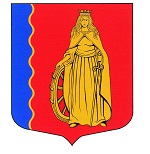 МУНИЦИПАЛЬНОЕ ОБРАЗОВАНИЕ«МУРИНСКОЕ ГОРОДСКОЕ ПОСЕЛЕНИЕ»ВСЕВОЛОЖСКОГО МУНИЦИПАЛЬНОГО РАЙОНАЛЕНИНГРАДСКОЙ ОБЛАСТИАДМИНИСТРАЦИЯПОСТАНОВЛЕНИЕ             2023                                                                                                № ___      г. МуриноО внесении изменений в муниципальную программу «Адресная социальная поддержка жителей муниципального образования «Муринское городское поселение» Всеволожского муниципального района Ленинградской области на 2021-2023 гг.», утверждённую постановлением от 23.12.2020 № 319В соответствии со ст.179 Бюджетного кодекса Российской Федерации, Федеральным законом от 06.10.2003 №131-ФЗ «Об общих принципах организации местного самоуправления в Российской Федерации», администрация МО «Муринское городское поселение» Всеволожского муниципального района Ленинградской областиПОСТАНОВЛЯЕТ:Внести изменения в муниципальную программу «Адресная социальная поддержка жителей муниципального образования «Муринское городское поселение» Всеволожского муниципального района Ленинградской области на 2021-2023 гг.», утверждённую постановлением администрации МО «Муринское городское поселение» Всеволожского муниципального района Ленинградской области от 23.12.2020 № 319, изложив её в новой редакции, согласно приложению к настоящему постановлению.Опубликовать настоящее постановление в газете «Муринская панорама» и на официальном сайте муниципального образования в информационно-телекоммуникационной сети Интернет.Настоящее постановление вступает в силу со дня его подписания и распространятся на правоотношения, возникшие с 01.01.2023.Контроль за исполнением настоящего постановления возложить на заместителя главы администрации Лёвину Г.В.Глава администрации    					 	                А.Ю. БеловМуниципальная программа муниципального образования «Муринское городское поселение» Всеволожского муниципального района Ленинградской области«Адресная социальная поддержка жителей муниципального образования «Муринское городское поселение» Всеволожского муниципального района Ленинградской области на 2021-2029 гг.»г. МуриноПаспорт муниципальной программы «Адресная социальная поддержка жителей муниципального образования «Муринское городское поселение» Всеволожского муниципального района Ленинградской области на 2021-2029 гг.» (далее – муниципальная программа)2.	Общая характеристика текущего состояния социальной защиты населения на муниципальном уровне на территории муниципального образованияВ настоящее время в Российской Федерации установилась тенденция развития системы социальной поддержки населения, проявляющаяся в создании сбалансированности и совокупности социальных программ различных уровней (федерального, регионального, муниципального), направленных на смягчение социальной напряжённости, решение наиболее острых проблем социально незащищённых категорий населения. Одной из стратегических целей социальной политики остаётся усиление адресности социальной помощи, сосредоточение ресурсов на поддержку самым нуждающимся.На сегодняшний день, муниципальное образование стремительно растёт и развивается. Согласно официальным данным Управления федеральной статистики по г. Санкт-Петербургу и Ленинградской области, по состоянию на 01.01.2020 г. численность населения муниципального образования составляла 65 885 человек, а по состоянию на 01.01.2022 г. – уже 90 571 человек. По численности населения г. Мурино в текущем году официально стал самым большим городом Ленинградской области. На территории муниципального образования (помимо частного сектора) введены в эксплуатацию и заселены 240 многоквартирных жилых домов общей площадью жилых помещений более 5,4 млн. кв. м. В связи с интенсивным строительством, количество жителей продолжает непрерывно расти. На территории муниципального образования также растёт количество многодетных семей (около 100 таких семей по состоянию на 3 квартал 2022 года), малоимущих семей (более тысячи), семей с опекаемыми и усыновлёнными детьми. Пристального внимания по-прежнему требуют такие категории жителей как ветераны Великой Отечественной войны (блокадники, награждённые медалью «За оборону Ленинграда», награждённые знаком «Житель блокадного Ленинграда», труженики тыла, узники концентрационных лагерей, репрессированные, вдовы погибших (умерших) инвалидов, участников Великой Отечественной войны и ветеранов боевых действий).  По состоянию на 01 августа 2022 года на учёте в качестве нуждающихся в жилых помещениях при администрации состоят 8 молодых семей в возрасте от 18 до 35 лет. При этом, ежегодно порядка 4 семей признаются нуждающимися в жилых помещениях. Большинство молодых семей муниципального образования, состоящих на учёте нуждающихся в улучшении жилищных условий, не имеют возможности решить жилищную проблему самостоятельно. Даже имея достаточный уровень дохода для получения ипотечного жилищного кредита, они не могут оплатить первоначальный взнос при его получении. Молодые семьи в основном являются приобретателями первого в своей жизни жилья, а значит, не имеют в собственности жилого помещения, которое можно было бы использовать в качестве обеспечения уплаты первоначального взноса при получении ипотечного жилищного кредита или займа. Кроме того, как правило, они ещё не имеют возможности накопить на эти цели необходимые средства. Однако данная категория населения имеет хорошие перспективы роста заработной платы по мере повышения квалификации и государственная помощь в предоставлении средств на уплату первоначального взноса при получении ипотечных жилищных кредитов или займов будет являться для них хорошим стимулом дальнейшего профессионального роста.Цели, задачи и ожидаемый результат муниципальной программыИсходя из ключевых приоритетов развития муниципального образования, основными целями муниципальной программы являются:осуществление на муниципальном уровне мер социальной, материальной поддержки участников и инвалидов великой Отечественной войны, инвалидов 1 группы, инвалидов детства, семей, имеющих детей инвалидов, социально уязвимых категорий населения, имеющих ограниченные возможности в обеспечении своей жизнедеятельности, на основе индивидуального, дифференцированного, комплексного подхода к решению имеющихся проблем;оказание дополнительной меры поддержки и социальной помощи, не предусмотренной Социальным кодексом Ленинградской области, или вне зависимости от наличия в федеральных и региональных законах положений, устанавливающих указанное право; материальная поддержка малоимущих граждан (семей) с детьми и одиноко проживающих граждан, оказавшимся по независящим от них причинам в трудной жизненной ситуации;предоставление поддержки на приобретение (строительство) жилья, в том числе на уплату первоначального взноса при получении ипотечного жилищного кредита или займа на строительство (приобретение) жилья, а также на погашение основной суммы долга и уплату процентов по этим ипотечным кредитам, за исключением иных процентов, штрафов, комиссий и пеней за просрочку исполнения обязательств по этим кредитам или займамРеализация мероприятий муниципальной программы в целом, в сочетании с положительной динамикой экономического развития, прежде всего, с увеличением занятости и доходов экономически активного населения, будет способствовать повышению уровня и качества жизни населения, снижению бедности, сокращению дифференциации населения по уровню доходов, а также улучшению жилищных условий молодым семьям, признанным в порядке, установленном действующим законодательством Российской Федерации, нуждающимися в жилых помещениях, состоящих на учёте при администрации муниципального образования.В ходе исполнения муниципальной программы будет производиться корректировка параметров и ежегодных планов её реализации в рамках бюджетного процесса, с учётом тенденций демографического и социально-экономического развития страны.Перечень целевых показателей эффективности реализации муниципальной программы определён на основе принципов охвата наиболее значимых мероприятий муниципальной программы, регулярности формирования отчётных данных и наличия объективных источников информации.Ресурсное обеспечение мероприятий муниципальной программыФинансовое обеспечение мероприятий муниципальной программы осуществляется за счёт средств бюджета муниципального образования.Общий объем финансового обеспечения реализации муниципальной программы составит 22 278,65 тыс. рублей, в том числе по годам реализации: 2021 год – 1 005,00 тыс. руб.; 2022 год – 1 157,00 тыс. руб.;2023 год – 1 786,00 тыс. руб.;2024 год – 2 766,84 тыс. руб.;2025 год – 2 809,16 тыс. руб.;2026 год – 3 118,16 тыс. руб.;2027 год – 3 163,93 тыс. руб.;2028 год – 3 211,53 тыс. руб.;2029 год – 3 261,03 тыс. руб.Для финансирования подпрограммы «Обеспечение качественным жильём жителей муниципального образования «Муринское городское поселение» Всеволожского муниципального района Ленинградской области, признанных в установленном порядке нуждающимися в улучшении жилищных условий» привлекаются также средства федерального и областного бюджета. Оценка объёмов финансирования носит прогнозный характер и подлежит ежегодному уточнению при разработке проекта бюджета муниципального образования на очередной финансовый год.Приложение № 1к муниципальной программе «Адресная социальная поддержка жителей муниципального образования «Муринское городское поселение» Всеволожского муниципального района Ленинградской области на 2021-2029 гг.»ПОДПРОГРАММА«Адресная социальная поддержка жителей муниципального образования «Муринское городское поселение» Всеволожского муниципального района Ленинградской области» муниципальной программы «Адресная социальная поддержка жителей муниципального образования «Муринское городское поселение» Всеволожского муниципального района Ленинградской области на 2021-2029 гг.»Паспорт подпрограммы «Социальная поддержка жителей муниципального образования «Муринское городское поселение» Всеволожского муниципального района Ленинградской области» (далее – подпрограмма)2.	Характеристика текущего состояния сферы реализации подпрограммы и прогноз развития на перспективуПодпрограмма разработана и направлена на осуществление социальной поддержки наиболее незащищённых категорий населения, основанной на заявительном принципе. Анализ обращений граждан по итогам трёх лет показывает, что большая часть населения обращается за помощью в крайне трудной жизненной ситуации, возникшей вследствие инвалидности, внезапной или длительной болезни, преклонного возраста, ситуаций, сложившаяся в результате воздействия стихийных бедствий и несчастных случаев (пожар, авария, катастрофа), в результате которой гражданин остаётся без жилья, имущества, средств к существованию, непредвиденных и иных обстоятельств (тяжёлой болезни ребёнка, требующей длительного дорогостоящего лечения). Только за последние 5 лет около 60 семей, оказавшихся в трудной жизненной ситуации, получили материальную помощь из бюджета муниципального образования.Реализация мероприятий подпрограммы поможет наиболее нуждающимся гражданам в решении конкретных проблем, с учётом специфики их положения, а также других обстоятельств в части дополнительных мер социальной поддержки и социальной помощи для отдельных категорий граждан, не предусмотренных Социальным кодексом Ленинградской области, или вне зависимости от наличия в федеральных и региональных законах положений, устанавливающих указанное право. Предусмотренные подпрограммой меры позволят:-	предоставить социальную помощь конкретным нуждающимся лицам, с учётом их индивидуальных особенностей;-	полнее использовать преимущества системного подхода к решению проблем семей, имеющих детей инвалидов, находящихся в социально уязвимом положении;-	поддержать людей старшего поколения в решении проблем выживания, реализации собственных возможностей по преодолению сложных жизненных ситуаций, удовлетворить их потребности в организации досуга;-	продолжать поддерживать особо одарённых детей, обучающихся в образовательных учреждениях муниципального образования;-	оказывать содействие в части возмещения расходов на приобретение путёвок в стационарные детские оздоровительные лагеря, профильные (спортивные, творческие, языковые и т.д.) лагеря на базе стационарных детских лагерей и в детские оздоровительные лагеря санаторного типа в период школьных каникул.3.	Приоритеты государственной (муниципальной) политики в сфере реализации подпрограммыМуниципальная политика Российской Федерации в сфере социальной поддержки граждан формируется в соответствии с Конституцией Российской Федерации, согласно которой в Российской Федерации устанавливаются государственные пенсии, пособия и иные гарантии социальной защиты. Социальная поддержка граждан представляет собой систему правовых, экономических, организационных и иных мер. Выполнение в полном объёме социальных обязательств государства перед населением, усиление социальной поддержки, обеспечение необходимого объёма и качества социальных услуг является приоритетным направлением муниципальной политики в социальной сфере, одной из стратегических целей которой остаётся усиление адресности социальной помощи, сосредоточение ресурсов на поддержку самым нуждающимся.4.	Перечень основных мероприятий подпрограммы и её целевых показателей (индикаторов)Перечнем основных мероприятий подпрограммы предусмотрено:1. Оказание единовременной материальной помощи в денежной форме малоимущим и социально незащищённым категориям населения, в том числе денежные выплаты отдельным категориям граждан;2. Отдельные меры поддержки, в том числе денежные выплаты отдельным категориям граждан, приобретение подарочной и цветочной продукции;3. Выплаты персональных стипендий обучающимся 8-11 классов, достигшим 14-ти летнего возраста; 4. Содействие в обеспечении детского отдыха и оздоровления детей.В рамках реализации основного мероприятия 1 в заявительном порядке предусматривается:оказание единовременной материальной помощи в денежной форме семьям, имеющим детей, нуждающихся в дорогостоящем лечении после перенесённой операции или его длительной тяжёлой болезни; оказание единовременной материальной помощи в денежной форме малоимущим, социально незащищённым гражданам, попавшим в экстремальную жизненную ситуацию, при несчастных случаях (пожар, авария, катастрофа).В рамках реализации основного мероприятия 2 предусмотрены:приобретение подарочной продукции (памятные сувениры или подарки) участникам и инвалидам Великой Отечественной войны и приравненных к ним категориям, в связи с празднованием памятных дат Великой Отечественной войны (День победы, День снятия блокады);приобретение подарочной и цветочной продукции (памятные сувениры, подарки, цветы) для поздравления ветеранов различных категорий с юбилейными датами 80 лет, 85 лет, 90 лет, 95 лет, 100 лет и более;единовременный выплаты при присвоении звания «Почётный гражданин муниципального образования», а также ежегодные выплаты таким гражданам в связи с празднованием Дня рождения Мурино.В рамках реализации основного мероприятия 3 предусмотрены ежегодные выплаты персональных стипендий ученикам образовательных учреждений муниципального образования.В рамках реализации основного мероприятия 4 предусмотрены выплаты, возмещающие части расходов на приобретение путёвок в стационарные детские оздоровительные лагеря, профильные (спортивные, творческие, языковые и т.д.) лагеря на базе стационарных детских лагерей и в детские оздоровительные лагеря санаторного типа в период школьных каникул. С учётом приоритетов государственной политики, целью реализации подпрограммы являются осуществление на муниципальном уровне мер социальной поддержки жителей муниципального образования. Целевыми показателями (индикаторами), в свою очередь, в результате реализации мероприятий подпрограммы, станут увеличение доли граждан муниципального образования, которым будет оказана социальная поддержка.   Приложение № 2к муниципальной программе «Адресная социальная поддержка жителей муниципального образования «Муринское городское поселение» Всеволожского муниципального района Ленинградской области на 2021-2029 гг.»ПОДПРОГРАММА«Обеспечение качественным жильём жителей муниципального образования «Муринское городское поселение» Всеволожского муниципального района Ленинградской области, признанных в установленном порядке нуждающимися в улучшении жилищных условий» муниципальной программы «Адресная социальная поддержка жителей муниципального образования «Муринское городское поселение» Всеволожского муниципального района Ленинградской области на 2021-2029 гг.»Паспорт подпрограммы «Обеспечение качественным жильём жителей муниципального образования «Муринское городское поселение» Всеволожского муниципального района Ленинградской области, признанных в установленном порядке нуждающимися в улучшении жилищных условий» (далее – подпрограмма)Характеристика текущего состояния сферы реализации подпрограммы и прогноз развития на перспективуПодпрограмма разработана и направлена на осуществление предусмотренных Жилищным кодексом Российской Федерации полномочий органов местного самоуправления по обеспечению условий для осуществления гражданами права на жилище и его безопасность.Прогноз обеспечения молодых семей жильём эконом класса основан на предоставлении мер государственной поддержки в форме социальных выплат. Количественные показатели подпрограммы являются прогнозируемыми, зависят от объёма и соотношения софинансирования жилищных субсидий за счёт средств федерального бюджета, регионального бюджета и бюджета муниципального образования, а также количества граждан, желающих участвовать в подпрограмме, и будут ежегодно уточняться исходя из утверждённого объёма средств соответствующих бюджетов на планируемый год.Поддержка молодых семей при решении жилищной проблемы станет основой стабильных условий для этой наиболее активной части населения, повлияет на улучшение демографической ситуации на территории муниципального образования.Возможность решения жилищной проблемы создаст для молодёжи стимул к повышению качества трудовой деятельности, уровня квалификации в целях роста заработной платы. Решение жилищной проблемы молодых граждан на территории муниципального образования позволит сформировать экономически активный слой населения.Таким образом, необходимость разработки и реализации подпрограммы обусловлена:социально-политической остротой проблемы и её общефедеральным значением;необходимостью привлечения к её решению органов законодательной и исполнительной власти на федеральном и региональном уровнях, органов местного самоуправления.Решение обозначенных проблем программно-целевым методом позволит разработать и реализовать комплекс взаимоувязанных по ресурсам, исполнителям и срокам мероприятий, направленных на совершенствование системного подхода к решению жилищной проблемы молодых семей на территории муниципального образования.Приоритеты государственной (муниципальной) политики в сфере реализации подпрограммыПриоритетные направления политики муниципального образования в жилищной сфере определены в соответствии с Конституцией Российской Федерации, Жилищным кодексом Российской Федерации, Указом Президента Российской Федерации от 07.05.2012 № 600 «О мерах по обеспечению граждан Российской Федерации доступным и комфортным жильём и повышением качества жилищно-коммунальных услуг», федеральным проектом «Формирование комфортной городской среды» национального проекта «Жилье и городская среда».Стратегическая цель государственной и муниципальной политики в жилищной сфере - создание комфортной среды для жизнедеятельности человека, которая позволяет удовлетворять жилищные потребности и обеспечивает высокое качество жизни в целом.Приоритетом муниципальной политики в жилищной сфере является поддержка граждан, нуждающихся в улучшении жилищных условий.Формы поддержки указанных категорий граждан – софинансирование социальных выплат на приобретение (строительство) жилья в рамках мероприятия по обеспечению жильём молодых семей ведомственной целевой программы «Оказание государственной поддержки гражданам в обеспечении жильём и оплате жилищно-коммунальных услуг» государственной программы Российской Федерации «Обеспечение доступным и комфортным жильём и коммунальными услугами граждан Российской Федерации» (далее – мероприятие по обеспечению жильём молодых семей).Подпрограмма предусматривает оказание помощи гражданам, в т.ч., молодым семьям, молодым семьям, имеющим трёх и более детей, нуждающимся в жилых помещениях, зарегистрированным по месту жительства на территории муниципального образования.Перечень основных мероприятий подпрограммы и её целевых показателей (индикаторов) Механизм реализации подпрограммы предполагает оказание государственной поддержки молодым семьям – участникам подпрограммы в улучшении жилищных условий путём предоставления им социальных выплат.В качестве механизма доведения социальной выплаты до молодой семьи будет использоваться свидетельство о праве на получение социальной выплаты на приобретение жилого помещения или строительство жилого дома (далее - свидетельство), которое будет выдаваться органом местного самоуправления, принявшим решение об участии молодой семьи в подпрограмме.В результате создания в рамках реализации подпрограммы условий для осуществления гражданами права на жилище путём предоставления бюджетных средств, а также стимулирование привлечения гражданами собственных средств, средств, предоставляемых им ипотечных кредитов или займов на строительство (приобретение) жилья, а также средств организаций, участвующих в реализации программы (за исключением организаций, предоставляющих ипотечные кредиты или займы) на строительство (приобретение) жилых помещений, предполагается улучшение жилищных условий 29 семей.Достижение цели подпрограммы будет обеспечено путём решения основной задачи подпрограммы и достижением следующих целевых значений показателей (индикаторов): консультативная поддержка молодых семей по реализации подпрограммы;ведение учёта молодых семей, участвующих в подпрограмме;количество семей, улучшивших жилищные условия – 29 семей;площадь приобретённого (построенного) жилья – 2610 кв.м.Приложение № 3к муниципальной программе «Адресная социальная поддержка жителей муниципального образования «Муринское городское поселение» Всеволожского муниципального района Ленинградской области на 2021-2029 гг.»ПЕРЕЧЕНЬосновных мероприятий программы муниципальной программы «Адресная социальная поддержка жителей муниципального образования «Муринское городское поселение» Всеволожского муниципального района Ленинградской области на 2021-2029 гг.»Приложение № 4к муниципальной программе «Адресная социальная поддержка жителей муниципального образования «Муринское городское поселение» Всеволожского муниципального района Ленинградской области на 2021-2029 гг.»Сведения о показателях (индикаторах) муниципальной программы «Адресная социальная поддержка жителей муниципального образования «Муринское городское поселение» Всеволожского муниципального района Ленинградской области на 2021-2029 гг.» и их значенияхПриложение № 5к муниципальной программе «Адресная социальная поддержка жителей муниципального образования «Муринское городское поселение» Всеволожского муниципального района Ленинградской области на 2021-2029 гг.»СВЕДЕНИЯ
о порядке сбора информации и методике расчёта показателя (индикатора) муниципальной программы «Адресная социальная поддержка жителей муниципального образования «Муринское городское поселение» Всеволожского муниципального района Ленинградской области на 2021-2029 гг.» и их значенияхПриложение № 6к муниципальной программе «Адресная социальная поддержка жителей муниципального образования «Муринское городское поселение» Всеволожского муниципального района Ленинградской области на 2021-2029 гг.»План реализации муниципальной программы «Адресная социальная поддержка жителей муниципального образования «Муринское городское поселение» Всеволожского муниципального района Ленинградской области на 2021-2029 гг.»Приложение № 7к муниципальной программе «Адресная социальная поддержка жителей муниципального образования «Муринское городское поселение» Всеволожского муниципального района Ленинградской области на 2021-2029 гг.»Сведения о фактических расходах на реализацию муниципальной программы «Адресная социальная поддержка жителей муниципального образования «Муринское городское поселение» Всеволожского муниципального района Ленинградской области на 2021-2029 гг.»Приложение к постановлению администрации МО «Муринское городское поселение» Всеволожского муниципального района Ленинградской области от «__» _____________ г. № ____Ответственный исполнитель муниципальной программыОрганизационный отдел администрации муниципального образования «Муринское городское поселение» Всеволожского муниципального района Ленинградской области (далее – администрация, муниципальное образование).Соисполнители муниципальной программы-Участники муниципальной программыОрганизационный отдел, отдел финансового управления, отдел экономики, управления муниципальным имуществом, предпринимательства и потребительского рынка.Подпрограмма муниципальной программы«Адресная социальная поддержка жителей муниципального образования «Муринское городское поселение» Всеволожского муниципального района Ленинградской области» (приложение № 1 к муниципальной программе);«Обеспечение качественным жильём жителей муниципального образования «Муринское городское поселение» Всеволожского муниципального района Ленинградской области, признанных в установленном порядке нуждающимися в улучшении жилищных условий» (приложение № 2 к муниципальной программе).Цель муниципальной программыОсуществление на муниципальном уровне дополнительных мер социальной и материальной помощи жителям муниципального образования, ветеранам (в том числе, участникам и инвалидам Великой Отечественной войны и приравненным к ним категориям ветеранов), малообеспеченным семьям, имеющим детей-инвалидов, социально уязвимым категориям граждан, оказавшихся в трудной жизненной ситуации, на основе индивидуального, дифференцированного, комплексного подхода к решению имеющихся проблем, а также оказание поддержки в улучшении жилищных условий молодым семьям, признанным в порядке, установленном действующим законодательством Российской Федерации, нуждающимися в жилых помещениях, состоящих на учёте при администрации.Задачи муниципальной программы Реализация мер адресной социальной поддержки граждан, нуждающихся в повышенном внимании общества (в том числе, семей, воспитывающих детей-инвалидов, требующих длительного дорогостоящего лечения);Усиление социальной поддержки участников и инвалидов ВОВ и приравненных к ним категорий ветеранов;Повышение и поддержание качества жизни граждан, проживающих в муниципальном образовании, путём приобретения и вручения памятных подарков, в связи с юбилейными датами рождения, начиная с 80-летия, в том числе ветеранов Великой Отечественной войны и приравненных к ним категориям лиц;Обеспечение приоритетности оказания адресной социальной помощи малоимущим, социально незащищённым категориям населения, гражданам, оказавшимся в трудной жизненной ситуации;Предоставление положенных мер социальной поддержки Почётным гражданам муниципального образования;Создание условий для интеллектуального становления одарённых детей муниципального образования, воспитания у них гражданской позиции;Организация летнего отдыха, оздоровления, занятости детей, подростков и молодёжи создания условий для укрепления их здоровья, безопасности и творческого развития;Предоставление участникам программы муниципальной поддержки на приобретение (строительство) жилья, в том числе на уплату первоначального взноса при получении ипотечного жилищного кредита или займа на строительство (приобретение) жилья, а также на погашение основной суммы долга и уплату процентов по этим ипотечным кредитам, за исключением иных процентов, штрафов, комиссий и пеней за просрочку исполнения обязательств по этим кредитам или займам.Сроки реализации муниципальной программы2021-2029 годы без деления на этапы.Финансовое обеспечение муниципальной программы – всего, в том числе по годам реализацииОбъем финансирования муниципальной программы составляет: 22 278,65 тыс. руб., в том числе по годам: 2021год -  1 005,00 тыс. руб.; 2022 год – 1 157,00 тыс. руб.;2023 год – 1 786,00 тыс. руб.;2024 год – 2 766,84 тыс. руб.;2025 год – 2 809,16 тыс. руб.;2026 год – 3 118,16 тыс. руб.;2027 год – 3 163,93 тыс. руб.;2028 год – 3 211,53 тыс. руб.;2029 год – 3 261,03 тыс. руб.Для финансирования подпрограммы муниципальной программы привлекаются также средства федерального и областного бюджета. Размер налоговых расходов, направленных на достижение цели муниципальной программы – всего, в том числе по годам реализацииМуниципальной программой не предусмотреноОжидаемые результаты реализации муниципальной программы Оказание мер социальной поддержки отдельным категориям граждан муниципального образования на принципах адресного заявительного порядка;Решение наиболее острых, конкретных проблем семей, воспитывающих детей-инвалидов;Обеспечение системного подхода к решению проблем социально незащищённых категорий населения;Возмещение части расходов на приобретение путёвок в стационарные детские оздоровительные лагеря, профильные (спортивные, творческие, языковые и т.д.) лагеря на базе стационарных детских лагерей и в детские оздоровительные лагеря санаторного типа в период школьных каникул в установленном порядке;Присуждение персональных стипендий главы муниципального образования обучающимся 8-11 классов, достигшим 14-ти летнего возраста, показавшим хорошие и отличные знания и имеющим успехи в областных и районных турах предметных Олимпиад, а также принявшим успешное участие в государственных, областных, районных спортивных соревнованиях, творческих конкурсах районного, областного и всероссийского уровня в прошедшем учебном году;Улучшение жилищных условий молодых семей, признанных нуждающимися в жилых помещениях в муниципальном образовании, путём предоставления социальных выплат на приобретение (строительство) жилых помещений или строительство индивидуальных жилых домов.Ответственный исполнитель подпрограммыОрганизационный отдел администрации муниципального образования «Муринское городское поселение» Всеволожского муниципального района Ленинградской области (далее – администрация, муниципальное образование)Участники подпрограммыОрганизационный отдел, отдел финансового управленияЦели подпрограммыОсуществление на муниципальном уровне дополнительных мер социальной и материальной помощи жителям муниципального образования, ветеранам (в том числе, участникам и инвалидам Великой Отечественной войны и приравненным к ним категориям ветеранов), малообеспеченным семьям, имеющим детей-инвалидов, социально уязвимым категориям граждан, оказавшихся в трудной жизненной ситуации, на основе индивидуального, дифференцированного, комплексного подхода к решению имеющихся проблемЗадачи подпрограммы-	Реализация мер адресной социальной поддержки граждан, нуждающихся в повышенном внимании общества (в том числе, семей, воспитывающих детей-инвалидов, требующих длительного дорогостоящего лечения);-	Усиление социальной поддержки участников и инвалидов ВОВ и приравненных к ним категорий ветеранов;-	Повышение и поддержание качества жизни граждан, проживающих в муниципальном образовании, путём приобретения и вручения памятных подарков, в связи с юбилейными датами рождения, начиная с 80-летия, в том числе ветеранов Великой Отечественной войны и приравненных к ним категориям лиц;-	Обеспечение приоритетности оказания адресной социальной помощи малоимущим, социально незащищённым категориям населения, гражданам, оказавшимся в трудной жизненной ситуации;-	Предоставление положенных мер социальной поддержки Почётным гражданам муниципального образования;-	Создание условий для интеллектуального становления одарённых детей муниципального образования, воспитания у них гражданской позиции;-	Организация летнего отдыха, оздоровления, занятости детей, подростков и молодёжи создания условий для укрепления их здоровья, безопасности и творческого развитияСроки реализации подпрограммы2021 – 2029 годы.Финансовое обеспечение подпрограммы – всего, в том числе по годам реализации (тыс. руб.)Объем средств местного бюджета муниципального образования на реализацию мероприятий подпрограммы составит – 14 962,00 тыс. рублей, в том числе:2021 год – 1 005,00 тыс. рублей;2022 год – 1 157,00 тыс. рублей;2023 год – 1 486,00 тыс. рублей2024 год – 1 709,00 тыс. рублей2025 год – 1 709,00 тыс. рублей2026 год – 1 974,00 тыс. рублей2027 год – 1 974,00 тыс. рублей2028 год – 1 974,00 тыс. рублей2029 год – 1 974,00 тыс. рублей.Размер налоговых расходов, направленных на достижение цели подпрограммыПодпрограммой не предусмотрено.Ожидаемые результаты реализации подпрограммыОказание мер социальной поддержки отдельным категориям граждан муниципального образования на принципах адресного заявительного порядка;Решение наиболее острых, конкретных проблем семей, воспитывающих детей-инвалидов;Обеспечение системного подхода к решению проблем социально незащищённых категорий населения;Возмещение части расходов на приобретение путёвок в стационарные детские оздоровительные лагеря, профильные (спортивные, творческие, языковые и т.д.) лагеря на базе стационарных детских лагерей и в детские оздоровительные лагеря санаторного типа в период школьных каникул в установленном порядке;Присуждение персональных стипендий главы муниципального образования обучающимся 8-11 классов, достигшим 14-ти летнего возраста, показавшим хорошие и отличные знания и имеющим успехи в областных и районных турах предметных Олимпиад, а также принявшим успешное участие в государственных, областных, районных спортивных соревнованиях, творческих конкурсах районного, областного и всероссийского уровня в прошедшем учебном годуОтветственный исполнитель подпрограммыОтдел экономики, управления муниципальным имуществом, предпринимательства и потребительского рынка администрации муниципального образования «Муринское городское поселение» Всеволожского муниципального района Ленинградской области (далее – администрация, муниципальное образование)Участники подпрограммыОтдел экономики, УМИ, предпринимательства и потребительского рынка, организационный отдел, отдел финансового управленияЦели подпрограммыОказание поддержки в улучшении жилищных условий молодым семьям, признанным в порядке, установленном действующим законодательством Российской Федерации, нуждающимися в жилых помещениях, состоящих на учёте при администрации муниципального образования Задачи подпрограммыПредоставление участникам программы муниципальной поддержки на приобретение (строительство) жилья, в том числе на уплату первоначального взноса при получении ипотечного жилищного кредита или займа на строительство (приобретение) жилья, а также на погашение основной суммы долга и уплату процентов по этим ипотечным кредитам, за исключением иных процентов, штрафов, комиссий и пеней за просрочку исполнения обязательств по этим кредитам или займам (далее – социальная выплата).Сроки реализации подпрограммы2021 – 2029 годы.Финансовое обеспечение подпрограммы – всего, в том числе по годам реализации (тыс. руб.)Объем средств местного бюджета муниципального образования на реализацию мероприятий подпрограммы составит – 7 316,65 тыс. рублей, в том числе:2023 год – 300,00 тыс. рублей2024 год – 1 057,84 тыс. рублей2025 год – 1 100,16 тыс. рублей2026 год – 1 144,16 тыс. рублей2027 год – 1 189,93 тыс. рублей2028 год – 1 237,53 тыс. рублей2029 год – 1 287,03 тыс. рублей.Для финансирования подпрограммы привлекаются также средства федерального и областного бюджета. Объёмы финансирования подпрограммы за счёт средств федерального бюджета и бюджета Ленинградской области зависят от бюджетных ассигнований, выделенных муниципальному образованию на обеспечение жильём указанных категорий граждан и результатов конкурсных отборов, в которых будет участвовать муниципальное образование с целью участия в реализации мероприятий по улучшению жилищных условий, предусмотренных Государственной программой Ленинградской области «Обеспечение качественным жильём граждан на территории Ленинградской области».Размер налоговых расходов, направленных на достижение цели подпрограммыПодпрограммой не предусмотрено.Ожидаемые результаты реализации подпрограммыУстановление процесса оформления и предоставления социальных выплат на приобретение квартир в строящихся многоквартирных домах;Улучшение жилищных условий молодых семей, признанных нуждающимися в жилых помещениях в муниципальном образовании, путём предоставления социальных выплат на приобретение (строительство) жилых помещений или строительство индивидуальных жилых домов;Привлечение в жилищную сферу дополнительных финансовых средств кредитных и других организаций, предоставляющих жилищные кредиты (займы), в том числе ипотечные, а также собственных средств граждан;Создание условий для формирования активной жизненной позиции молодёжи;Укрепление семейных отношений, улучшение демографической ситуации в муниципальном образовании и снижение социальной напряжённости в обществе.№ п/пНаименование основного мероприятияПоказатели программыЗадачи программы№ п/пНаименование основного мероприятияПоказатели программыЗадачи программы1.Подпрограмма «Адресная социальная поддержка жителей муниципального образования «Муринское городское поселение» Всеволожского муниципального района Ленинградской области»Подпрограмма «Адресная социальная поддержка жителей муниципального образования «Муринское городское поселение» Всеволожского муниципального района Ленинградской области»Подпрограмма «Адресная социальная поддержка жителей муниципального образования «Муринское городское поселение» Всеволожского муниципального района Ленинградской области»1.1.Оказание единовременной материальной помощи в денежной форме малоимущим и социально незащищённым категориям населения, в том числе денежные выплаты отдельным категориям граждан Доля граждан, получивших адресную материальную помощь, от общего числа обратившихся гражданРеализация мер адресной социальной помощи малоимущим, социально незащищённым категориям населения, оказавшимся в трудной жизненной ситуации и нуждающихся в повышенном внимании общества 1.2.Отдельные меры поддержки, в том числе денежные выплаты отдельным категориям граждан, приобретение подарочной и цветочной продукцииДоля ветеранов, получивших отдельные меры поддержки, от общего количества ветеранов отдельных категорий, состоящих на учёте в совете ветеранов муниципального образованияУсиление социальной поддержки участников и инвалидов ВОВ и приравненных к ним категорий ветеранов 1.3.Предоставление положенных мер социальной поддержки Почётным гражданам муниципального образованияКоличество Почётных граждан муниципального образования – получателей мер социальной поддержкиПовышение и поддержание качества жизни граждан, проживающих в муниципальном образовании1.4Персональные стипендии обучающимся 8-11 классов, достигшим 14-ти летнего возраста   Количество учеников образовательных учреждений муниципального образования – получателей персональных стипендий Создание условий для интеллектуального становления одарённых детей муниципального образования, воспитания у них гражданской позиции1.5.Содействие в обеспечении детского отдыха и оздоровления детейДоля граждан, которым оказано содействие в обеспечении детского отдыха и оздоровления детей, от общего числа обратившихся гражданОрганизация летнего отдыха, оздоровления, занятости детей, подростков и молодёжи создания условий для укрепления их здоровья, безопасности и творческого развития2.Подпрограмма: Обеспечение жильём молодых семей, признанных нуждающимися в жилых помещениях в муниципальном образовании «Муринское городское поселение» Всеволожского муниципального района Ленинградской областиПодпрограмма: Обеспечение жильём молодых семей, признанных нуждающимися в жилых помещениях в муниципальном образовании «Муринское городское поселение» Всеволожского муниципального района Ленинградской областиПодпрограмма: Обеспечение жильём молодых семей, признанных нуждающимися в жилых помещениях в муниципальном образовании «Муринское городское поселение» Всеволожского муниципального района Ленинградской области2.1.Обеспечение жильём молодых семей ведомственной целевой программы «Оказание государственной поддержки гражданам в обеспечении жильём и оплате жилищно-коммунальных услуг» государственной программы Российской Федерации «Обеспечение доступным и комфортным жильём и коммунальными услугами граждан Российской Федерации»Количество семей, улучшивших жилищные условияУлучшение жилищных условий молодых семей, признанных нуждающимися в жилых помещениях в муниципальном образовании 2.1.Обеспечение жильём молодых семей ведомственной целевой программы «Оказание государственной поддержки гражданам в обеспечении жильём и оплате жилищно-коммунальных услуг» государственной программы Российской Федерации «Обеспечение доступным и комфортным жильём и коммунальными услугами граждан Российской Федерации»Площадь приобретённого (построенного) жильяУлучшение жилищных условий молодых семей, признанных нуждающимися в жилых помещениях в муниципальном образовании № п/пПоказатель (индикатор) (наименование)Показатель (индикатор) (наименование)Ед. измеренияЗначения показателей (индикаторов)Значения показателей (индикаторов)Значения показателей (индикаторов)Значения показателей (индикаторов)Значения показателей (индикаторов)Значения показателей (индикаторов)Значения показателей (индикаторов)Значения показателей (индикаторов)Значения показателей (индикаторов)Значения показателей (индикаторов)Значения показателей (индикаторов)Значения показателей (индикаторов)Значения показателей (индикаторов)Удельный вес программы/ подпрограммы (показателя)№ п/пПоказатель (индикатор) (наименование)Показатель (индикатор) (наименование)Ед. измеренияБазовый период (2020 год)2021 год2022 год2023 год2024 год2024 год2025 год2025 год2026 год2026 год2027 год2028 год2029 годУдельный вес программы/ подпрограммы (показателя)1.Подпрограмма «Адресная социальная поддержка жителей муниципального образования «Муринское городское поселение» Всеволожского муниципального района Ленинградской области»Подпрограмма «Адресная социальная поддержка жителей муниципального образования «Муринское городское поселение» Всеволожского муниципального района Ленинградской области»Подпрограмма «Адресная социальная поддержка жителей муниципального образования «Муринское городское поселение» Всеволожского муниципального района Ленинградской области»Подпрограмма «Адресная социальная поддержка жителей муниципального образования «Муринское городское поселение» Всеволожского муниципального района Ленинградской области»Подпрограмма «Адресная социальная поддержка жителей муниципального образования «Муринское городское поселение» Всеволожского муниципального района Ленинградской области»Подпрограмма «Адресная социальная поддержка жителей муниципального образования «Муринское городское поселение» Всеволожского муниципального района Ленинградской области»Подпрограмма «Адресная социальная поддержка жителей муниципального образования «Муринское городское поселение» Всеволожского муниципального района Ленинградской области»Подпрограмма «Адресная социальная поддержка жителей муниципального образования «Муринское городское поселение» Всеволожского муниципального района Ленинградской области»Подпрограмма «Адресная социальная поддержка жителей муниципального образования «Муринское городское поселение» Всеволожского муниципального района Ленинградской области»Подпрограмма «Адресная социальная поддержка жителей муниципального образования «Муринское городское поселение» Всеволожского муниципального района Ленинградской области»Подпрограмма «Адресная социальная поддержка жителей муниципального образования «Муринское городское поселение» Всеволожского муниципального района Ленинградской области»Подпрограмма «Адресная социальная поддержка жителей муниципального образования «Муринское городское поселение» Всеволожского муниципального района Ленинградской области»Подпрограмма «Адресная социальная поддержка жителей муниципального образования «Муринское городское поселение» Всеволожского муниципального района Ленинградской области»Подпрограмма «Адресная социальная поддержка жителей муниципального образования «Муринское городское поселение» Всеволожского муниципального района Ленинградской области»Подпрограмма «Адресная социальная поддержка жителей муниципального образования «Муринское городское поселение» Всеволожского муниципального района Ленинградской области»Подпрограмма «Адресная социальная поддержка жителей муниципального образования «Муринское городское поселение» Всеволожского муниципального района Ленинградской области»0,61.1.Доля граждан, получивших адресную материальную помощь, от общего числа обратившихся гражданплановое значение%Х 100 100100100100100100100100 100100100 0,21.1.Доля граждан, получивших адресную материальную помощь, от общего числа обратившихся гражданфактическое значение%Х 1001001.2.Доля ветеранов, получивших отдельные меры поддержки, от общего количества ветеранов отдельных категорий, состоящих на учёте в совете ветеранов муниципального образованияплановое значение%Х 100 100100100100100100100100 100100100 0,31.2.Доля ветеранов, получивших отдельные меры поддержки, от общего количества ветеранов отдельных категорий, состоящих на учёте в совете ветеранов муниципального образованияфактическое значение%Х 1001001.3.Количество Почётных граждан муниципального образования – получателей мер социальной поддержкиплановое значениечел.Х66677 7 7888880,21.3.Количество Почётных граждан муниципального образования – получателей мер социальной поддержкифактическое значениечел.Х 661.4.Количество учеников образовательных учреждений муниципального образования – получателей персональных стипендийплановое значениечел.Х911111818181821212121210,21.4.Количество учеников образовательных учреждений муниципального образования – получателей персональных стипендийфактическое значениечел.Х9111.5.Доля граждан, которым оказано содействие в обеспечении детского отдыха и оздоровления детей, от общего числа обратившихся гражданплановое значение%Х 100 100100100100100100100100 100100100 0,11.5.Доля граждан, которым оказано содействие в обеспечении детского отдыха и оздоровления детей, от общего числа обратившихся гражданфактическое значение%Х 1001002.Подпрограмма «Обеспечение жильём молодых семей, признанных нуждающимися в жилых помещениях в муниципальном образовании «Муринское городское поселение» Всеволожского муниципального района Ленинградской области»Подпрограмма «Обеспечение жильём молодых семей, признанных нуждающимися в жилых помещениях в муниципальном образовании «Муринское городское поселение» Всеволожского муниципального района Ленинградской области»Подпрограмма «Обеспечение жильём молодых семей, признанных нуждающимися в жилых помещениях в муниципальном образовании «Муринское городское поселение» Всеволожского муниципального района Ленинградской области»Подпрограмма «Обеспечение жильём молодых семей, признанных нуждающимися в жилых помещениях в муниципальном образовании «Муринское городское поселение» Всеволожского муниципального района Ленинградской области»Подпрограмма «Обеспечение жильём молодых семей, признанных нуждающимися в жилых помещениях в муниципальном образовании «Муринское городское поселение» Всеволожского муниципального района Ленинградской области»Подпрограмма «Обеспечение жильём молодых семей, признанных нуждающимися в жилых помещениях в муниципальном образовании «Муринское городское поселение» Всеволожского муниципального района Ленинградской области»Подпрограмма «Обеспечение жильём молодых семей, признанных нуждающимися в жилых помещениях в муниципальном образовании «Муринское городское поселение» Всеволожского муниципального района Ленинградской области»Подпрограмма «Обеспечение жильём молодых семей, признанных нуждающимися в жилых помещениях в муниципальном образовании «Муринское городское поселение» Всеволожского муниципального района Ленинградской области»Подпрограмма «Обеспечение жильём молодых семей, признанных нуждающимися в жилых помещениях в муниципальном образовании «Муринское городское поселение» Всеволожского муниципального района Ленинградской области»Подпрограмма «Обеспечение жильём молодых семей, признанных нуждающимися в жилых помещениях в муниципальном образовании «Муринское городское поселение» Всеволожского муниципального района Ленинградской области»Подпрограмма «Обеспечение жильём молодых семей, признанных нуждающимися в жилых помещениях в муниципальном образовании «Муринское городское поселение» Всеволожского муниципального района Ленинградской области»Подпрограмма «Обеспечение жильём молодых семей, признанных нуждающимися в жилых помещениях в муниципальном образовании «Муринское городское поселение» Всеволожского муниципального района Ленинградской области»Подпрограмма «Обеспечение жильём молодых семей, признанных нуждающимися в жилых помещениях в муниципальном образовании «Муринское городское поселение» Всеволожского муниципального района Ленинградской области»Подпрограмма «Обеспечение жильём молодых семей, признанных нуждающимися в жилых помещениях в муниципальном образовании «Муринское городское поселение» Всеволожского муниципального района Ленинградской области»Подпрограмма «Обеспечение жильём молодых семей, признанных нуждающимися в жилых помещениях в муниципальном образовании «Муринское городское поселение» Всеволожского муниципального района Ленинградской области»Подпрограмма «Обеспечение жильём молодых семей, признанных нуждающимися в жилых помещениях в муниципальном образовании «Муринское городское поселение» Всеволожского муниципального района Ленинградской области»0,42.1.Количество семей, улучшивших жилищные условияплановое значениесемейХХ114444444440,52.1.Количество семей, улучшивших жилищные условияфактическое значениесемейХ 02.2.Площадь приобретённого (построенного) жильяплановое значениекв.мХХ90903603603603603603603603603600,52.2.Площадь приобретённого (построенного) жильяфактическое значениесв.мХ 0№ п/пНаименование показателяЕдиница измеренияОпределение показателяОпределение показателяВременные характеристики показателяАлгоритм формирования (формула) и методологические пояснения к показателюМетод сбора информации, индекс формы отчётностиОбъект и единица наблюденияОхват единиц совокупности Охват единиц совокупности Ответственный за сбор данных по показателю Ответственный за сбор данных по показателю Реквизиты акта 123445678991010111.Подпрограмма «Адресная социальная поддержка жителей муниципального образования «Муринское городское поселение» Всеволожского муниципального района Ленинградской области» Подпрограмма «Адресная социальная поддержка жителей муниципального образования «Муринское городское поселение» Всеволожского муниципального района Ленинградской области» Подпрограмма «Адресная социальная поддержка жителей муниципального образования «Муринское городское поселение» Всеволожского муниципального района Ленинградской области» Подпрограмма «Адресная социальная поддержка жителей муниципального образования «Муринское городское поселение» Всеволожского муниципального района Ленинградской области» Подпрограмма «Адресная социальная поддержка жителей муниципального образования «Муринское городское поселение» Всеволожского муниципального района Ленинградской области» Подпрограмма «Адресная социальная поддержка жителей муниципального образования «Муринское городское поселение» Всеволожского муниципального района Ленинградской области» Подпрограмма «Адресная социальная поддержка жителей муниципального образования «Муринское городское поселение» Всеволожского муниципального района Ленинградской области» Подпрограмма «Адресная социальная поддержка жителей муниципального образования «Муринское городское поселение» Всеволожского муниципального района Ленинградской области» Подпрограмма «Адресная социальная поддержка жителей муниципального образования «Муринское городское поселение» Всеволожского муниципального района Ленинградской области» Подпрограмма «Адресная социальная поддержка жителей муниципального образования «Муринское городское поселение» Всеволожского муниципального района Ленинградской области» Подпрограмма «Адресная социальная поддержка жителей муниципального образования «Муринское городское поселение» Всеволожского муниципального района Ленинградской области» Подпрограмма «Адресная социальная поддержка жителей муниципального образования «Муринское городское поселение» Всеволожского муниципального района Ленинградской области» Подпрограмма «Адресная социальная поддержка жителей муниципального образования «Муринское городское поселение» Всеволожского муниципального района Ленинградской области» 1.1Обеспечение приоритетности оказания адресной социальной помощи малоимущим, социально незащищённым категориям населения, гражданам, оказавшимся в трудной жизненной ситуации%Показатель характеризует долю граждан, получивших адресную материальную помощь, от общего числа обратившихся за оказанием такой помощиПоказатель характеризует долю граждан, получивших адресную материальную помощь, от общего числа обратившихся за оказанием такой помощигодФормирование показателя рассчитывается по формуле (К2*100)/К1, где К1 - общее количество граждан, обратившихся за предоставлением адресной материальной помощи, К2 - количество граждан, получивших такую помощь из бюджета муниципального образованияПериодическая отчётностьФизические лицаСплошное наблюдениеСплошное наблюдениеОрганизационный отделОрганизационный отдел1.2Предоставление отдельных мер поддержки ветеранам муниципального образования определённых категорий, от общего количества ветеранов отдельных категорий, состоящих на учёте в совете ветеранов чел.Показатель характеризует количество ветеранов муниципального образования определённых категорий – получателей отдельных мер поддержкиПоказатель характеризует количество ветеранов муниципального образования определённых категорий – получателей отдельных мер поддержкигодФормирование показателя рассчитывается по формуле (В2*100)/В1, где В1 - общее количество ветеранов муниципального образования, состоящих на учёте в совете ветеранов, в2 - количество ветеранов муниципального образования определённых категорий – получателей отдельных мер поддержкиПериодическая отчётностьФизические лицаСплошное наблюдениеСплошное наблюдениеОрганизационный отделОрганизационный отдел1.3Предоставление положенных мер социальной поддержки Почётным гражданам муниципального образования - единовременные выплаты при присвоении звания «Почётный гражданин муниципального образования», а также ежегодные выплаты, положенные таким гражданам чел.Показатель характеризует количество Почётных граждан муниципального образования – получателей мер социальной поддержкиПоказатель характеризует количество Почётных граждан муниципального образования – получателей мер социальной поддержкигодФормирование показателя рассчитывается по формуле (П2*100)/П1, где П1 - общее количество Почётных граждан муниципального образования, П2 - количество граждан муниципального образования - получателей положенных им мер социальной поддержкиПериодическая отчётностьФизические лицаСплошное наблюдениеСплошное наблюдениеОрганизационный отделОрганизационный отдел1.4Создание условий для интеллектуального становления одарённых детей муниципального образования путём выплаты персональных стипендий по итогам учёбы и общественной деятельностичел.Показатель характеризует долю учеников - получателей стипендии, от общего количества учеников образовательных учреждений муниципального образования, номинированных на такую стипендию Показатель характеризует долю учеников - получателей стипендии, от общего количества учеников образовательных учреждений муниципального образования, номинированных на такую стипендию годФормирование показателя рассчитывается по формуле (С2*100)/С1, где С1 - общее количество учеников образовательных учреждений муниципального образования, номинированных на персональную стипендию, П2 - количество стипендиатовПериодическая отчётностьФизические лицаСплошное наблюдениеСплошное наблюдениеОрганизационный отделОрганизационный отдел1.5Обеспечение содействия детского отдыха и оздоровления детей муниципального образования%Показатель характеризует долю граждан, которым оказано содействие в детском отдыхе и оздоровлении детей, от общего числа за ним обратившихся Показатель характеризует долю граждан, которым оказано содействие в детском отдыхе и оздоровлении детей, от общего числа за ним обратившихся годФормирование показателя рассчитывается по формуле (О2*100)/О1, где О1 - общее количество граждан, обратившихся за содействием в оздоровлении детей муниципального образования в каникулярный период, О2 - количество граждан, получивших помощь в содействии из бюджета муниципального образованияПериодическая отчётностьФизические лицаСплошное наблюдениеСплошное наблюдениеОрганизационный отделОрганизационный отдел2.Подпрограмма «Обеспечение жильём молодых семей, признанных нуждающимися в жилых помещениях в муниципальном образовании «Муринское городское поселение» Всеволожского муниципального района Ленинградской области»Подпрограмма «Обеспечение жильём молодых семей, признанных нуждающимися в жилых помещениях в муниципальном образовании «Муринское городское поселение» Всеволожского муниципального района Ленинградской области»Подпрограмма «Обеспечение жильём молодых семей, признанных нуждающимися в жилых помещениях в муниципальном образовании «Муринское городское поселение» Всеволожского муниципального района Ленинградской области»Подпрограмма «Обеспечение жильём молодых семей, признанных нуждающимися в жилых помещениях в муниципальном образовании «Муринское городское поселение» Всеволожского муниципального района Ленинградской области»Подпрограмма «Обеспечение жильём молодых семей, признанных нуждающимися в жилых помещениях в муниципальном образовании «Муринское городское поселение» Всеволожского муниципального района Ленинградской области»Подпрограмма «Обеспечение жильём молодых семей, признанных нуждающимися в жилых помещениях в муниципальном образовании «Муринское городское поселение» Всеволожского муниципального района Ленинградской области»Подпрограмма «Обеспечение жильём молодых семей, признанных нуждающимися в жилых помещениях в муниципальном образовании «Муринское городское поселение» Всеволожского муниципального района Ленинградской области»Подпрограмма «Обеспечение жильём молодых семей, признанных нуждающимися в жилых помещениях в муниципальном образовании «Муринское городское поселение» Всеволожского муниципального района Ленинградской области»Подпрограмма «Обеспечение жильём молодых семей, признанных нуждающимися в жилых помещениях в муниципальном образовании «Муринское городское поселение» Всеволожского муниципального района Ленинградской области»Подпрограмма «Обеспечение жильём молодых семей, признанных нуждающимися в жилых помещениях в муниципальном образовании «Муринское городское поселение» Всеволожского муниципального района Ленинградской области»Подпрограмма «Обеспечение жильём молодых семей, признанных нуждающимися в жилых помещениях в муниципальном образовании «Муринское городское поселение» Всеволожского муниципального района Ленинградской области»Подпрограмма «Обеспечение жильём молодых семей, признанных нуждающимися в жилых помещениях в муниципальном образовании «Муринское городское поселение» Всеволожского муниципального района Ленинградской области»Подпрограмма «Обеспечение жильём молодых семей, признанных нуждающимися в жилых помещениях в муниципальном образовании «Муринское городское поселение» Всеволожского муниципального района Ленинградской области»2.1Количество семей, улучшивших жилищные условияСемейКоличество семей, улучшивших жилищные условияЗа отчётный годЗа отчётный годПоказатель равен количеству семей, улучшивших жилищные условия в рамках муниципальной подпрограммыПериодическая отчётностьМолодые семьи, проживающая на территории муниципального образования, являющие участниками муниципальной подпрограммы Сплошное наблюдениеОтдел экономики, управления муниципальным имуществом, предпринимательства и потребительского рынкаОтдел экономики, управления муниципальным имуществом, предпринимательства и потребительского рынка2.2Площадь приобретённого (построенного) жильякв.м.Общая площадь приобретённых (построенных) жилых помещений молодыми семьями, проживающих на территории муниципального образования, в результате использования средств социальных выплатЗа отчётный годЗа отчётный годСуммирование общей площади приобретённых (построенных) жилых помещений молодыми семьями, проживающих на территории муниципального образования, в результате использования средств социальных выплат за отчётный годПериодическая отчётностьПриобретённые (построенных) жилые помещения молодыми семьями, проживающих на территории муниципального образования, в результате использования средств социальных выплатСплошное наблюдениеОтдел экономики, управления муниципальным имуществом, предпринимательства и потребительского рынкаОтдел экономики, управления муниципальным имуществом, предпринимательства и потребительского рынкаНаименование муниципальной программы/подпрограммы, основного мероприятияОтветственный исполнитель, соисполнитель, участникОценка расходов (тыс. руб., в ценах соответствующих лет)Годы реализации 2021-2029Годы реализации 2021-2029Годы реализации 2021-2029Годы реализации 2021-2029Годы реализации 2021-2029Годы реализации 2021-2029Годы реализации 2021-2029Годы реализации 2021-2029Годы реализации 2021-2029Годы реализации 2021-2029Наименование муниципальной программы/подпрограммы, основного мероприятияОтветственный исполнитель, соисполнитель, участникОценка расходов (тыс. руб., в ценах соответствующих лет)2021 год реализации2022 год реализации2023 год реализации2024 год реализации2025 год реализации2026 год реализации2027 год реализации2028 год реализации2029 год реализацииВсего12345678910111213Муниципальная программа «Адресная социальная поддержка жителей муниципального образования «Муринское городское поселение» Всеволожского муниципального района Ленинградской области на 2021-2029 гг.»Организационный отделВсего1005,001157,001786,002766,842809,163118,163163,933211,533261,0322278,65Муниципальная программа «Адресная социальная поддержка жителей муниципального образования «Муринское городское поселение» Всеволожского муниципального района Ленинградской области на 2021-2029 гг.»Организационный отделФедеральный бюджет0,000,000,000,000,000,000,000,000,000,00Муниципальная программа «Адресная социальная поддержка жителей муниципального образования «Муринское городское поселение» Всеволожского муниципального района Ленинградской области на 2021-2029 гг.»Организационный отделОбластной бюджет0,000,000,000,000,000,000,000,000,000,00Муниципальная программа «Адресная социальная поддержка жителей муниципального образования «Муринское городское поселение» Всеволожского муниципального района Ленинградской области на 2021-2029 гг.»Организационный отделМестный бюджет1005,001157,001786,002766,842809,163118,163163,933211,533261,0322278,65Муниципальная программа «Адресная социальная поддержка жителей муниципального образования «Муринское городское поселение» Всеволожского муниципального района Ленинградской области на 2021-2029 гг.»Организационный отделПрочие источники0,000,000,000,000,000,000,000,000,000,00Подпрограмма «Адресная социальная поддержка жителей муниципального образования «Муринское городское поселение» Всеволожского муниципального района Ленинградской области»Организационный отделВсего1005,001157,001486,001709,001709,001974,001974,001974,001974,0014962,00Подпрограмма «Адресная социальная поддержка жителей муниципального образования «Муринское городское поселение» Всеволожского муниципального района Ленинградской области»Организационный отделФедеральный бюджет0,000,000,000,000,000,000,000,000,000,00Подпрограмма «Адресная социальная поддержка жителей муниципального образования «Муринское городское поселение» Всеволожского муниципального района Ленинградской области»Организационный отделОбластной бюджет0,000,000,000,000,000,000,000,000,000,00Подпрограмма «Адресная социальная поддержка жителей муниципального образования «Муринское городское поселение» Всеволожского муниципального района Ленинградской области»Организационный отделМестный бюджет1005,001157,001486,001709,001709,001974,001974,001974,001974,0014962,00Подпрограмма «Адресная социальная поддержка жителей муниципального образования «Муринское городское поселение» Всеволожского муниципального района Ленинградской области»Организационный отделПрочие источники0,000,000,000,000,000,000,000,000,000,00Основное мероприятие 1: Информационно-консультационная поддержка по вопросам муниципальных мер социальной поддержкиОрганизационный отдел Всего0,000,000,000,000,000,000,000,000,000,00Основное мероприятие 1: Информационно-консультационная поддержка по вопросам муниципальных мер социальной поддержкиОрганизационный отдел Федеральный бюджет0,000,000,000,000,000,000,000,000,000,00Основное мероприятие 1: Информационно-консультационная поддержка по вопросам муниципальных мер социальной поддержкиОрганизационный отдел Областной бюджет0,000,000,000,000,000,000,000,000,000,00Основное мероприятие 1: Информационно-консультационная поддержка по вопросам муниципальных мер социальной поддержкиОрганизационный отдел Местный бюджет0,000,000,000,000,000,000,000,000,000,00Основное мероприятие 1: Информационно-консультационная поддержка по вопросам муниципальных мер социальной поддержкиОрганизационный отдел Прочие источники0,000,000,000,000,000,000,000,000,000,00Мероприятие 1.1: Консультирование по вопросам предоставления материальной помощи из бюджета муниципального образования и освещение в СМИ вопросов социальной поддержкиОрганизационный отдел Всего0,000,000,000,000,000,000,000,000,000,00Мероприятие 1.1: Консультирование по вопросам предоставления материальной помощи из бюджета муниципального образования и освещение в СМИ вопросов социальной поддержкиОрганизационный отдел Федеральный бюджет0,000,000,000,000,000,000,000,000,000,00Мероприятие 1.1: Консультирование по вопросам предоставления материальной помощи из бюджета муниципального образования и освещение в СМИ вопросов социальной поддержкиОрганизационный отдел Областной бюджет0,000,000,000,000,000,000,000,000,000,00Мероприятие 1.1: Консультирование по вопросам предоставления материальной помощи из бюджета муниципального образования и освещение в СМИ вопросов социальной поддержкиОрганизационный отдел Местный бюджет0,000,000,000,000,000,000,000,000,000,00Мероприятие 1.1: Консультирование по вопросам предоставления материальной помощи из бюджета муниципального образования и освещение в СМИ вопросов социальной поддержкиОрганизационный отдел Прочие источники0,000,000,000,000,000,000,000,000,000,00Основное мероприятие 2: Оказание единовременной материальной помощи в денежной форме малоимущим и социально незащищённым категориям населения, в том числе денежные выплаты отдельным категориям гражданОрганизационный отдел Всего234,00218,00343,00343,00343,00357,00357,00357,00357,002909,00Основное мероприятие 2: Оказание единовременной материальной помощи в денежной форме малоимущим и социально незащищённым категориям населения, в том числе денежные выплаты отдельным категориям гражданОрганизационный отдел Федеральный бюджет0,000,000,000,000,000,000,000,000,000,00Основное мероприятие 2: Оказание единовременной материальной помощи в денежной форме малоимущим и социально незащищённым категориям населения, в том числе денежные выплаты отдельным категориям гражданОрганизационный отдел Областной бюджет0,000,000,000,000,000,000,000,000,000,00Основное мероприятие 2: Оказание единовременной материальной помощи в денежной форме малоимущим и социально незащищённым категориям населения, в том числе денежные выплаты отдельным категориям гражданОрганизационный отдел Местный бюджет234,00218,00343,00343,00343,00357,00357,00357,00357,002909,00Основное мероприятие 2: Оказание единовременной материальной помощи в денежной форме малоимущим и социально незащищённым категориям населения, в том числе денежные выплаты отдельным категориям гражданОрганизационный отдел Прочие источники0,000,000,000,000,000,000,000,000,000,00Мероприятие 2.1: Оказание единовременной материальной помощи в денежной форме семьям, имеющим детей, нуждающихся в дорогостоящем лечении после перенесённой операции или его длительной тяжёлой болезниОрганизационный отдел Всего0,0084,00147,00147,00147,00153,00153,00153,00153,001137,00Мероприятие 2.1: Оказание единовременной материальной помощи в денежной форме семьям, имеющим детей, нуждающихся в дорогостоящем лечении после перенесённой операции или его длительной тяжёлой болезниОрганизационный отдел Федеральный бюджет0,000,000,000,000,000,000,000,000,000,00Мероприятие 2.1: Оказание единовременной материальной помощи в денежной форме семьям, имеющим детей, нуждающихся в дорогостоящем лечении после перенесённой операции или его длительной тяжёлой болезниОрганизационный отдел Областной бюджет0,000,000,000,000,000,000,000,000,000,00Мероприятие 2.1: Оказание единовременной материальной помощи в денежной форме семьям, имеющим детей, нуждающихся в дорогостоящем лечении после перенесённой операции или его длительной тяжёлой болезниОрганизационный отдел Местный бюджет0,0084,00147,00147,00147,00153,00153,00153,00153,001137,00Мероприятие 2.1: Оказание единовременной материальной помощи в денежной форме семьям, имеющим детей, нуждающихся в дорогостоящем лечении после перенесённой операции или его длительной тяжёлой болезниОрганизационный отдел Прочие источники0,000,000,000,000,000,000,000,000,000,00Мероприятие 2.2: Оказание единовременной материальной помощи в денежной форме малоимущим, социально незащищённым гражданам, попавшим в экстремальную жизненную ситуацию, при несчастных случаях (пожар, авария, катастрофа)Организационный отдел Всего68,00134,00196,00196,00196,00204,00204,00204,00204,001606,00Мероприятие 2.2: Оказание единовременной материальной помощи в денежной форме малоимущим, социально незащищённым гражданам, попавшим в экстремальную жизненную ситуацию, при несчастных случаях (пожар, авария, катастрофа)Организационный отдел Федеральный бюджет0,000,000,000,000,000,000,000,000,000,00Мероприятие 2.2: Оказание единовременной материальной помощи в денежной форме малоимущим, социально незащищённым гражданам, попавшим в экстремальную жизненную ситуацию, при несчастных случаях (пожар, авария, катастрофа)Организационный отдел Областной бюджет0,000,000,000,000,000,000,000,000,000,00Мероприятие 2.2: Оказание единовременной материальной помощи в денежной форме малоимущим, социально незащищённым гражданам, попавшим в экстремальную жизненную ситуацию, при несчастных случаях (пожар, авария, катастрофа)Организационный отдел Местный бюджет68,00134,00196,00196,00196,00204,00204,00204,00204,001606,00Мероприятие 2.2: Оказание единовременной материальной помощи в денежной форме малоимущим, социально незащищённым гражданам, попавшим в экстремальную жизненную ситуацию, при несчастных случаях (пожар, авария, катастрофа)Организационный отдел Прочие источники0,000,000,000,000,000,000,000,000,000,00Мероприятие 2.3:Приобретение подарочной и сувенирной продукции социально незащищённым категориям гражданОрганизационный отдел Всего166,000,000,000,000,000,000,000,000,00166,00Мероприятие 2.3:Приобретение подарочной и сувенирной продукции социально незащищённым категориям гражданОрганизационный отдел Федеральный бюджет0,000,000,000,000,000,000,000,000,000,00Мероприятие 2.3:Приобретение подарочной и сувенирной продукции социально незащищённым категориям гражданОрганизационный отдел Областной бюджет0,000,000,000,000,000,000,000,000,000,00Мероприятие 2.3:Приобретение подарочной и сувенирной продукции социально незащищённым категориям гражданОрганизационный отдел Местный бюджет166,000,000,000,000,000,000,000,000,00166,00Мероприятие 2.3:Приобретение подарочной и сувенирной продукции социально незащищённым категориям гражданОрганизационный отдел Прочие источники0,000,000,000,000,000,000,000,000,000,00Основное мероприятие 3:Отдельные меры поддержки, в том числе денежные выплаты отдельным категориям граждан, приобретение подарочной и цветочной продукцииОрганизационный отдел Всего378,00492,00646,00680,00680,00800,00800,00800,00800,006076,00Основное мероприятие 3:Отдельные меры поддержки, в том числе денежные выплаты отдельным категориям граждан, приобретение подарочной и цветочной продукцииОрганизационный отдел Федеральный бюджет0,000,000,000,000,000,000,000,000,000,00Основное мероприятие 3:Отдельные меры поддержки, в том числе денежные выплаты отдельным категориям граждан, приобретение подарочной и цветочной продукцииОрганизационный отдел Областной бюджет0,000,000,000,000,000,000,000,000,000,00Основное мероприятие 3:Отдельные меры поддержки, в том числе денежные выплаты отдельным категориям граждан, приобретение подарочной и цветочной продукцииОрганизационный отдел Местный бюджет378,00492,00646,00680,00680,00800,00800,00800,00800,006076,00Основное мероприятие 3:Отдельные меры поддержки, в том числе денежные выплаты отдельным категориям граждан, приобретение подарочной и цветочной продукцииОрганизационный отдел Прочие источники0,000,000,000,000,000,000,000,000,000,00Мероприятие 3.1: Приобретение подарочной продукции (памятные сувениры или подарки) участникам и инвалидам ВОВ и приравненных к ним категориям, в связи с празднованием памятных дат ВОВ (День победы, День снятия блокады)Организационный отдел Всего150,00150,00200,00200,00200,00250,00250,00250,00250,001900,00Мероприятие 3.1: Приобретение подарочной продукции (памятные сувениры или подарки) участникам и инвалидам ВОВ и приравненных к ним категориям, в связи с празднованием памятных дат ВОВ (День победы, День снятия блокады)Организационный отдел Федеральный бюджет0,000,000,000,000,000,000,000,000,000,00Мероприятие 3.1: Приобретение подарочной продукции (памятные сувениры или подарки) участникам и инвалидам ВОВ и приравненных к ним категориям, в связи с празднованием памятных дат ВОВ (День победы, День снятия блокады)Организационный отдел Областной бюджет0,000,000,000,000,000,000,000,000,000,00Мероприятие 3.1: Приобретение подарочной продукции (памятные сувениры или подарки) участникам и инвалидам ВОВ и приравненных к ним категориям, в связи с празднованием памятных дат ВОВ (День победы, День снятия блокады)Организационный отдел Местный бюджет150,00150,00200,00200,00200,00250,00250,00250,00250,001900,00Мероприятие 3.1: Приобретение подарочной продукции (памятные сувениры или подарки) участникам и инвалидам ВОВ и приравненных к ним категориям, в связи с празднованием памятных дат ВОВ (День победы, День снятия блокады)Организационный отдел Прочие источники0,000,000,000,000,000,000,000,000,000,00Мероприятие 3.2: Приобретение подарочной и цветочной продукции (памятные сувениры, подарки, цветы) для поздравления ветеранов различных категорий с юбилейными датами 80 лет, 85 лет, 90 лет, 95 лет, 100 лет и болееОрганизационный отдел Всего150,00150,00200,00200,00200,00250,00250,00250,00250,001900,00Мероприятие 3.2: Приобретение подарочной и цветочной продукции (памятные сувениры, подарки, цветы) для поздравления ветеранов различных категорий с юбилейными датами 80 лет, 85 лет, 90 лет, 95 лет, 100 лет и болееОрганизационный отдел Федеральный бюджет0,000,000,000,000,000,000,000,000,000,00Мероприятие 3.2: Приобретение подарочной и цветочной продукции (памятные сувениры, подарки, цветы) для поздравления ветеранов различных категорий с юбилейными датами 80 лет, 85 лет, 90 лет, 95 лет, 100 лет и болееОрганизационный отдел Областной бюджет0,000,000,000,000,000,000,000,000,000,00Мероприятие 3.2: Приобретение подарочной и цветочной продукции (памятные сувениры, подарки, цветы) для поздравления ветеранов различных категорий с юбилейными датами 80 лет, 85 лет, 90 лет, 95 лет, 100 лет и болееОрганизационный отдел Местный бюджет150,00150,00200,00200,00200,00250,00250,00250,00250,001900,00Мероприятие 3.2: Приобретение подарочной и цветочной продукции (памятные сувениры, подарки, цветы) для поздравления ветеранов различных категорий с юбилейными датами 80 лет, 85 лет, 90 лет, 95 лет, 100 лет и болееОрганизационный отдел Прочие источники0,000,000,000,000,000,000,000,000,000,00Мероприятие 3.3: Единовременная выплата при присвоении звания «Почётный гражданин муниципального образования»Организационный отдел Всего0,000,0050,0050,0050,0050,0050,0050,0050,00350,00Мероприятие 3.3: Единовременная выплата при присвоении звания «Почётный гражданин муниципального образования»Организационный отдел Федеральный бюджет0,000,000,000,000,000,000,000,000,000,00Мероприятие 3.3: Единовременная выплата при присвоении звания «Почётный гражданин муниципального образования»Организационный отдел Областной бюджет0,000,000,000,000,000,000,000,000,000,00Мероприятие 3.3: Единовременная выплата при присвоении звания «Почётный гражданин муниципального образования»Организационный отдел Местный бюджет0,000,0050,0050,0050,0050,0050,0050,0050,00350,00Мероприятие 3.3: Единовременная выплата при присвоении звания «Почётный гражданин муниципального образования»Организационный отдел Прочие источники0,000,000,000,000,000,000,000,000,000,00Мероприятие 3.4: Ежегодные выплаты Почётным гражданам муниципального образования в связи с празднованием Дня рождения Мурино (первая суббота сентября)Организационный отдел Всего78,00192,00196,00230,00230,00250,00250,00250,00250,001926,00Мероприятие 3.4: Ежегодные выплаты Почётным гражданам муниципального образования в связи с празднованием Дня рождения Мурино (первая суббота сентября)Организационный отдел Федеральный бюджет0,000,000,000,000,000,000,000,000,000,00Мероприятие 3.4: Ежегодные выплаты Почётным гражданам муниципального образования в связи с празднованием Дня рождения Мурино (первая суббота сентября)Организационный отдел Областной бюджет0,000,000,000,000,000,000,000,000,000,00Мероприятие 3.4: Ежегодные выплаты Почётным гражданам муниципального образования в связи с празднованием Дня рождения Мурино (первая суббота сентября)Организационный отдел Местный бюджет78,00192,00196,00230,00230,00250,00250,00250,00250,001926,00Мероприятие 3.4: Ежегодные выплаты Почётным гражданам муниципального образования в связи с празднованием Дня рождения Мурино (первая суббота сентября)Организационный отдел Прочие источники0,000,000,000,000,000,000,000,000,000,00Основное мероприятие 4: Персональные стипендии обучающимся 8-11 классов, достигшим 14-ти летнего возрастаОрганизационный отдел Всего243,00297,00297,00486,00486,00567,00567,00567,00567,004077,00Основное мероприятие 4: Персональные стипендии обучающимся 8-11 классов, достигшим 14-ти летнего возрастаОрганизационный отдел Федеральный бюджет0,000,000,000,000,000,000,000,000,000,00Основное мероприятие 4: Персональные стипендии обучающимся 8-11 классов, достигшим 14-ти летнего возрастаОрганизационный отдел Областной бюджет0,000,000,000,000,000,000,000,000,000,00Основное мероприятие 4: Персональные стипендии обучающимся 8-11 классов, достигшим 14-ти летнего возрастаОрганизационный отдел Местный бюджет243,00297,00297,00486,00486,00567,00567,00567,00567,004077,00Основное мероприятие 4: Персональные стипендии обучающимся 8-11 классов, достигшим 14-ти летнего возрастаОрганизационный отдел Прочие источники0,000,000,000,000,000,000,000,000,000,00Мероприятие 4.1: Выплата персональных стипендий ученикам образовательных учреждений муниципального образованияОрганизационный отдел Всего243,00297,00297,00486,00486,00567,00567,00567,00567,004077,00Мероприятие 4.1: Выплата персональных стипендий ученикам образовательных учреждений муниципального образованияОрганизационный отдел Федеральный бюджет0,000,000,000,000,000,000,000,000,000,00Мероприятие 4.1: Выплата персональных стипендий ученикам образовательных учреждений муниципального образованияОрганизационный отдел Областной бюджет0,000,000,000,000,000,000,000,000,000,00Мероприятие 4.1: Выплата персональных стипендий ученикам образовательных учреждений муниципального образованияОрганизационный отдел Местный бюджет243,00297,00297,00486,00486,00567,00567,00567,00567,004077,00Мероприятие 4.1: Выплата персональных стипендий ученикам образовательных учреждений муниципального образованияОрганизационный отдел Прочие источники0,000,000,000,000,000,000,000,000,000,00Основное мероприятие 5: Содействие в обеспечении детского отдыха и оздоровления детейОрганизационный отдел Всего150,00150,00200,00200,00200,00250,00250,00250,00250,001900,00Основное мероприятие 5: Содействие в обеспечении детского отдыха и оздоровления детейОрганизационный отдел Федеральный бюджет0,000,000,000,000,000,000,000,000,000,00Основное мероприятие 5: Содействие в обеспечении детского отдыха и оздоровления детейОрганизационный отдел Областной бюджет0,000,000,000,000,000,000,000,000,000,00Основное мероприятие 5: Содействие в обеспечении детского отдыха и оздоровления детейОрганизационный отдел Местный бюджет150,00150,00200,00200,00200,00250,00250,00250,00250,001900,00Основное мероприятие 5: Содействие в обеспечении детского отдыха и оздоровления детейОрганизационный отдел Прочие источники0,000,000,000,000,000,000,000,000,000,00Мероприятие 5.1: Возмещение части расходов на приобретение путёвок в стационарные детские оздоровительные лагеря, профильные (спортивные, творческие, языковые и т.д.) лагеря на базе стационарных детских лагерей и в детские оздоровительные лагеря санаторного типа в период школьных каникулОрганизационный отдел Всего150,00150,00200,00200,00200,00250,00250,00250,00250,001900,00Мероприятие 5.1: Возмещение части расходов на приобретение путёвок в стационарные детские оздоровительные лагеря, профильные (спортивные, творческие, языковые и т.д.) лагеря на базе стационарных детских лагерей и в детские оздоровительные лагеря санаторного типа в период школьных каникулОрганизационный отдел Федеральный бюджет0,000,000,000,000,000,000,000,000,000,00Мероприятие 5.1: Возмещение части расходов на приобретение путёвок в стационарные детские оздоровительные лагеря, профильные (спортивные, творческие, языковые и т.д.) лагеря на базе стационарных детских лагерей и в детские оздоровительные лагеря санаторного типа в период школьных каникулОрганизационный отдел Областной бюджет0,000,000,000,000,000,000,000,000,000,00Мероприятие 5.1: Возмещение части расходов на приобретение путёвок в стационарные детские оздоровительные лагеря, профильные (спортивные, творческие, языковые и т.д.) лагеря на базе стационарных детских лагерей и в детские оздоровительные лагеря санаторного типа в период школьных каникулОрганизационный отдел Местный бюджет150,00150,00200,00200,00200,00250,00250,00250,00250,001900,00Мероприятие 5.1: Возмещение части расходов на приобретение путёвок в стационарные детские оздоровительные лагеря, профильные (спортивные, творческие, языковые и т.д.) лагеря на базе стационарных детских лагерей и в детские оздоровительные лагеря санаторного типа в период школьных каникулОрганизационный отдел Прочие источники0,000,000,000,000,000,000,000,000,000,00Подпрограмма «Обеспечение жильём молодых семей, признанных нуждающимися в жилых помещениях в муниципальном образовании «Муринское городское поселение» Всеволожского муниципального района Ленинградской области»Отдел экономики, УМИ, предпринимательства и потребительского рынка Всегохх300,001057,841100,161144,161189,931237,531287,037316,65Подпрограмма «Обеспечение жильём молодых семей, признанных нуждающимися в жилых помещениях в муниципальном образовании «Муринское городское поселение» Всеволожского муниципального района Ленинградской области»Отдел экономики, УМИ, предпринимательства и потребительского рынка Федеральный бюджетхх0,000,000,000,000,000,000,000,00Подпрограмма «Обеспечение жильём молодых семей, признанных нуждающимися в жилых помещениях в муниципальном образовании «Муринское городское поселение» Всеволожского муниципального района Ленинградской области»Отдел экономики, УМИ, предпринимательства и потребительского рынка Областной бюджетхх0,000,000,000,000,000,000,00139,80Подпрограмма «Обеспечение жильём молодых семей, признанных нуждающимися в жилых помещениях в муниципальном образовании «Муринское городское поселение» Всеволожского муниципального района Ленинградской области»Отдел экономики, УМИ, предпринимательства и потребительского рынка Местный бюджетхх300,001057,841100,161144,161189,931237,531287,037316,65Подпрограмма «Обеспечение жильём молодых семей, признанных нуждающимися в жилых помещениях в муниципальном образовании «Муринское городское поселение» Всеволожского муниципального района Ленинградской области»Отдел экономики, УМИ, предпринимательства и потребительского рынка Прочие источникихх0,000,000,000,000,000,000,000,00Основное мероприятие:Обеспечение жильём молодых семей ведомственной целевой программы «Оказание государственной поддержки гражданам в обеспечении жильём и оплате жилищно-коммунальных услуг» государственной программы Российской Федерации «Обеспечение доступным и комфортным жильём и коммунальными услугами граждан Российской Федерации»Отдел экономики, УМИ, предпринимательства и потребительского рынка Всегохх300,001057,841100,161144,161189,931237,531287,037316,65Основное мероприятие:Обеспечение жильём молодых семей ведомственной целевой программы «Оказание государственной поддержки гражданам в обеспечении жильём и оплате жилищно-коммунальных услуг» государственной программы Российской Федерации «Обеспечение доступным и комфортным жильём и коммунальными услугами граждан Российской Федерации»Отдел экономики, УМИ, предпринимательства и потребительского рынка Федеральный бюджетхх0,000,000,000,000,000,000,000,00Основное мероприятие:Обеспечение жильём молодых семей ведомственной целевой программы «Оказание государственной поддержки гражданам в обеспечении жильём и оплате жилищно-коммунальных услуг» государственной программы Российской Федерации «Обеспечение доступным и комфортным жильём и коммунальными услугами граждан Российской Федерации»Отдел экономики, УМИ, предпринимательства и потребительского рынка Областной бюджетхх0,000,000,000,000,000,000,000,00Основное мероприятие:Обеспечение жильём молодых семей ведомственной целевой программы «Оказание государственной поддержки гражданам в обеспечении жильём и оплате жилищно-коммунальных услуг» государственной программы Российской Федерации «Обеспечение доступным и комфортным жильём и коммунальными услугами граждан Российской Федерации»Отдел экономики, УМИ, предпринимательства и потребительского рынка Местный бюджетхх300,001057,841100,161144,161189,931237,531287,037316,65Основное мероприятие:Обеспечение жильём молодых семей ведомственной целевой программы «Оказание государственной поддержки гражданам в обеспечении жильём и оплате жилищно-коммунальных услуг» государственной программы Российской Федерации «Обеспечение доступным и комфортным жильём и коммунальными услугами граждан Российской Федерации»Отдел экономики, УМИ, предпринимательства и потребительского рынка Прочие источникихх0,000,000,000,000,000,000,000,00Наименование муниципальной программы/подпрограммы, основного мероприятияОтветственный исполнитель, соисполнитель, участникОценка расходов (тыс. руб., в ценах соответствующих лет)Годы реализации 2021-2029Годы реализации 2021-2029Годы реализации 2021-2029Годы реализации 2021-2029Годы реализации 2021-2029Годы реализации 2021-2029Годы реализации 2021-2029Годы реализации 2021-2029Годы реализации 2021-2029Годы реализации 2021-2029Наименование муниципальной программы/подпрограммы, основного мероприятияОтветственный исполнитель, соисполнитель, участникОценка расходов (тыс. руб., в ценах соответствующих лет)2021 год реализации2022 год реализации2023 год реализации2024 год реализации2025 год реализации2026 год реализации2027 год реализации2028 год реализации2029 год реализацииВсего12345678910111213Муниципальная программа «Адресная социальная поддержка жителей муниципального образования «Муринское городское поселение» Всеволожского муниципального района Ленинградской области на 2021-2029 гг.»Организационный отделВсего903,70849,830,000,000,000,000,000,000,001753,53Муниципальная программа «Адресная социальная поддержка жителей муниципального образования «Муринское городское поселение» Всеволожского муниципального района Ленинградской области на 2021-2029 гг.»Организационный отделФедеральный бюджет0,000,000,000,000,000,000,000,000,000,00Муниципальная программа «Адресная социальная поддержка жителей муниципального образования «Муринское городское поселение» Всеволожского муниципального района Ленинградской области на 2021-2029 гг.»Организационный отделОбластной бюджет0,000,000,000,000,000,000,000,000,000,00Муниципальная программа «Адресная социальная поддержка жителей муниципального образования «Муринское городское поселение» Всеволожского муниципального района Ленинградской области на 2021-2029 гг.»Организационный отделМестный бюджет903,70849,830,000,000,000,000,000,000,001753,53Муниципальная программа «Адресная социальная поддержка жителей муниципального образования «Муринское городское поселение» Всеволожского муниципального района Ленинградской области на 2021-2029 гг.»Организационный отделПрочие источники0,000,000,000,000,000,000,000,000,000,00Подпрограмма «Адресная социальная поддержка жителей муниципального образования «Муринское городское поселение» Всеволожского муниципального района Ленинградской области»Организационный отделВсего903,70849,830,000,000,000,000,000,000,00 1753,53Подпрограмма «Адресная социальная поддержка жителей муниципального образования «Муринское городское поселение» Всеволожского муниципального района Ленинградской области»Организационный отделФедеральный бюджет0,000,000,000,000,000,000,000,000,000,00Подпрограмма «Адресная социальная поддержка жителей муниципального образования «Муринское городское поселение» Всеволожского муниципального района Ленинградской области»Организационный отделОбластной бюджет0,000,000,000,000,000,000,000,000,000,00Подпрограмма «Адресная социальная поддержка жителей муниципального образования «Муринское городское поселение» Всеволожского муниципального района Ленинградской области»Организационный отделМестный бюджет903,70849,830,000,000,000,000,000,000,001753,53Подпрограмма «Адресная социальная поддержка жителей муниципального образования «Муринское городское поселение» Всеволожского муниципального района Ленинградской области»Организационный отделПрочие источники0,000,000,000,000,000,000,000,000,000,00Основное мероприятие 1: Информационно-консультационная поддержка по вопросам муниципальных мер социальной поддержкиОрганизационный отдел Всего0,000,000,000,000,000,000,000,000,000,00Основное мероприятие 1: Информационно-консультационная поддержка по вопросам муниципальных мер социальной поддержкиОрганизационный отдел Федеральный бюджет0,000,000,000,000,000,000,000,000,000,00Основное мероприятие 1: Информационно-консультационная поддержка по вопросам муниципальных мер социальной поддержкиОрганизационный отдел Областной бюджет0,000,000,000,000,000,000,000,000,000,00Основное мероприятие 1: Информационно-консультационная поддержка по вопросам муниципальных мер социальной поддержкиОрганизационный отдел Местный бюджет0,000,000,000,000,000,000,000,000,000,00Основное мероприятие 1: Информационно-консультационная поддержка по вопросам муниципальных мер социальной поддержкиОрганизационный отдел Прочие источники0,000,000,000,000,000,000,000,000,000,00Мероприятие 1.1: Консультирование по вопросам предоставления материальной помощи из бюджета муниципального образования и освещение в СМИ вопросов социальной поддержкиОрганизационный отдел Всего0,000,000,000,000,000,000,000,000,000,00Мероприятие 1.1: Консультирование по вопросам предоставления материальной помощи из бюджета муниципального образования и освещение в СМИ вопросов социальной поддержкиОрганизационный отдел Федеральный бюджет0,000,000,000,000,000,000,000,000,000,00Мероприятие 1.1: Консультирование по вопросам предоставления материальной помощи из бюджета муниципального образования и освещение в СМИ вопросов социальной поддержкиОрганизационный отдел Областной бюджет0,000,000,000,000,000,000,000,000,000,00Мероприятие 1.1: Консультирование по вопросам предоставления материальной помощи из бюджета муниципального образования и освещение в СМИ вопросов социальной поддержкиОрганизационный отдел Местный бюджет0,000,000,000,000,000,000,000,000,000,00Мероприятие 1.1: Консультирование по вопросам предоставления материальной помощи из бюджета муниципального образования и освещение в СМИ вопросов социальной поддержкиОрганизационный отдел Прочие источники0,000,000,000,000,000,000,000,000,000,00Основное мероприятие 2: Оказание единовременной материальной помощи в денежной форме малоимущим и социально незащищённым категориям населения, в том числе денежные выплаты отдельным категориям гражданОрганизационный отдел Всего165,9090,600,000,000,000,000,000,000,00256,50Основное мероприятие 2: Оказание единовременной материальной помощи в денежной форме малоимущим и социально незащищённым категориям населения, в том числе денежные выплаты отдельным категориям гражданОрганизационный отдел Федеральный бюджет0,000,000,000,000,000,000,000,000,000,00Основное мероприятие 2: Оказание единовременной материальной помощи в денежной форме малоимущим и социально незащищённым категориям населения, в том числе денежные выплаты отдельным категориям гражданОрганизационный отдел Областной бюджет0,000,000,000,000,000,000,000,000,000,00Основное мероприятие 2: Оказание единовременной материальной помощи в денежной форме малоимущим и социально незащищённым категориям населения, в том числе денежные выплаты отдельным категориям гражданОрганизационный отдел Местный бюджет165,9090,600,000,000,000,000,000,000,00256,50Основное мероприятие 2: Оказание единовременной материальной помощи в денежной форме малоимущим и социально незащищённым категориям населения, в том числе денежные выплаты отдельным категориям гражданОрганизационный отдел Прочие источники0,000,000,000,000,000,000,000,000,000,00Мероприятие 2.1: Оказание единовременной материальной помощи в денежной форме семьям, имеющим детей, нуждающихся в дорогостоящем лечении после перенесённой операции или его длительной тяжёлой болезниОрганизационный отдел Всего0,0047,850,000,000,000,000,000,000,0047,85Мероприятие 2.1: Оказание единовременной материальной помощи в денежной форме семьям, имеющим детей, нуждающихся в дорогостоящем лечении после перенесённой операции или его длительной тяжёлой болезниОрганизационный отдел Федеральный бюджет0,000,000,000,000,000,000,000,000,000,00Мероприятие 2.1: Оказание единовременной материальной помощи в денежной форме семьям, имеющим детей, нуждающихся в дорогостоящем лечении после перенесённой операции или его длительной тяжёлой болезниОрганизационный отдел Областной бюджет0,000,000,000,000,000,000,000,000,000,00Мероприятие 2.1: Оказание единовременной материальной помощи в денежной форме семьям, имеющим детей, нуждающихся в дорогостоящем лечении после перенесённой операции или его длительной тяжёлой болезниОрганизационный отдел Местный бюджет0,0047,850,000,000,000,000,000,000,0047,85Мероприятие 2.1: Оказание единовременной материальной помощи в денежной форме семьям, имеющим детей, нуждающихся в дорогостоящем лечении после перенесённой операции или его длительной тяжёлой болезниОрганизационный отдел Прочие источники0,000,000,000,000,000,000,000,000,000,00Мероприятие 2.2: Оказание единовременной материальной помощи в денежной форме малоимущим, социально незащищённым гражданам, попавшим в экстремальную жизненную ситуацию, при несчастных случаях (пожар, авария, катастрофа)Организационный отдел Всего0,0042,750,000,000,000,000,000,000,0042,75Мероприятие 2.2: Оказание единовременной материальной помощи в денежной форме малоимущим, социально незащищённым гражданам, попавшим в экстремальную жизненную ситуацию, при несчастных случаях (пожар, авария, катастрофа)Организационный отдел Федеральный бюджет0,000,000,000,000,000,000,000,000,000,00Мероприятие 2.2: Оказание единовременной материальной помощи в денежной форме малоимущим, социально незащищённым гражданам, попавшим в экстремальную жизненную ситуацию, при несчастных случаях (пожар, авария, катастрофа)Организационный отдел Областной бюджет0,000,000,000,000,000,000,000,000,000,00Мероприятие 2.2: Оказание единовременной материальной помощи в денежной форме малоимущим, социально незащищённым гражданам, попавшим в экстремальную жизненную ситуацию, при несчастных случаях (пожар, авария, катастрофа)Организационный отдел Местный бюджет0,0042,750,000,000,000,000,000,000,0042,75Мероприятие 2.2: Оказание единовременной материальной помощи в денежной форме малоимущим, социально незащищённым гражданам, попавшим в экстремальную жизненную ситуацию, при несчастных случаях (пожар, авария, катастрофа)Организационный отдел Прочие источники0,000,000,000,000,000,000,000,000,000,00Мероприятие 2.3:Приобретение подарочной и сувенирной продукции социально незащищённым категориям гражданОрганизационный отделВсего165,900,000,000,000,000,000,000,000,00165,90Мероприятие 2.3:Приобретение подарочной и сувенирной продукции социально незащищённым категориям гражданОрганизационный отделФедеральный бюджет0,000,000,000,000,000,000,000,000,000,00Мероприятие 2.3:Приобретение подарочной и сувенирной продукции социально незащищённым категориям гражданОрганизационный отделОбластной бюджет0,000,000,000,000,000,000,000,000,000,00Мероприятие 2.3:Приобретение подарочной и сувенирной продукции социально незащищённым категориям гражданОрганизационный отделМестный бюджет0,000,000,000,000,000,000,000,000,000,00Мероприятие 2.3:Приобретение подарочной и сувенирной продукции социально незащищённым категориям гражданОрганизационный отделПрочие источники0,000,000,000,000,000,000,000,000,000,00Основное мероприятие 3:Отдельные меры поддержки, в том числе денежные выплаты отдельным категориям граждан, приобретение подарочной и цветочной продукцииОрганизационный отдел Всего378,00358,100,000,000,000,000,000,000,00736,10Основное мероприятие 3:Отдельные меры поддержки, в том числе денежные выплаты отдельным категориям граждан, приобретение подарочной и цветочной продукцииОрганизационный отдел Федеральный бюджет0,000,000,000,000,000,000,000,000,000,00Основное мероприятие 3:Отдельные меры поддержки, в том числе денежные выплаты отдельным категориям граждан, приобретение подарочной и цветочной продукцииОрганизационный отдел Областной бюджет0,000,000,000,000,000,000,000,000,000,00Основное мероприятие 3:Отдельные меры поддержки, в том числе денежные выплаты отдельным категориям граждан, приобретение подарочной и цветочной продукцииОрганизационный отдел Местный бюджет378,00358,100,000,000,000,000,000,000,00736,10Основное мероприятие 3:Отдельные меры поддержки, в том числе денежные выплаты отдельным категориям граждан, приобретение подарочной и цветочной продукцииОрганизационный отдел Прочие источники0,000,000,000,000,000,000,000,000,000,00Мероприятие 3.1: Приобретение подарочной продукции (памятные сувениры или подарки) участникам и инвалидам ВОВ и приравненных к ним категориям, в связи с празднованием памятных дат ВОВ (День победы, День снятия блокады)Организационный отдел Всего150,00137,200,000,000,000,000,000,000,00287,20Мероприятие 3.1: Приобретение подарочной продукции (памятные сувениры или подарки) участникам и инвалидам ВОВ и приравненных к ним категориям, в связи с празднованием памятных дат ВОВ (День победы, День снятия блокады)Организационный отдел Федеральный бюджет0,000,000,000,000,000,000,000,000,000,00Мероприятие 3.1: Приобретение подарочной продукции (памятные сувениры или подарки) участникам и инвалидам ВОВ и приравненных к ним категориям, в связи с празднованием памятных дат ВОВ (День победы, День снятия блокады)Организационный отдел Областной бюджет0,000,000,000,000,000,000,000,000,000,00Мероприятие 3.1: Приобретение подарочной продукции (памятные сувениры или подарки) участникам и инвалидам ВОВ и приравненных к ним категориям, в связи с празднованием памятных дат ВОВ (День победы, День снятия блокады)Организационный отдел Местный бюджет150,00137,200,000,000,000,000,000,000,00287,20Мероприятие 3.1: Приобретение подарочной продукции (памятные сувениры или подарки) участникам и инвалидам ВОВ и приравненных к ним категориям, в связи с празднованием памятных дат ВОВ (День победы, День снятия блокады)Организационный отдел Прочие источники0,000,000,000,000,000,000,000,000,000,00Мероприятие 3.2: Приобретение подарочной и цветочной продукции (памятные сувениры, подарки, цветы) для поздравления ветеранов различных категорий с юбилейными датами 80 лет, 85 лет, 90 лет, 95 лет, 100 лет и болееОрганизационный отдел Всего150,0029,570,000,000,000,000,000,000,00179,57Мероприятие 3.2: Приобретение подарочной и цветочной продукции (памятные сувениры, подарки, цветы) для поздравления ветеранов различных категорий с юбилейными датами 80 лет, 85 лет, 90 лет, 95 лет, 100 лет и болееОрганизационный отдел Федеральный бюджет0,000,000,000,000,000,000,000,000,000,00Мероприятие 3.2: Приобретение подарочной и цветочной продукции (памятные сувениры, подарки, цветы) для поздравления ветеранов различных категорий с юбилейными датами 80 лет, 85 лет, 90 лет, 95 лет, 100 лет и болееОрганизационный отдел Областной бюджет0,000,000,000,000,000,000,000,000,000,00Мероприятие 3.2: Приобретение подарочной и цветочной продукции (памятные сувениры, подарки, цветы) для поздравления ветеранов различных категорий с юбилейными датами 80 лет, 85 лет, 90 лет, 95 лет, 100 лет и болееОрганизационный отдел Местный бюджет150,0029,570,000,000,000,000,000,000,00179,57Мероприятие 3.2: Приобретение подарочной и цветочной продукции (памятные сувениры, подарки, цветы) для поздравления ветеранов различных категорий с юбилейными датами 80 лет, 85 лет, 90 лет, 95 лет, 100 лет и болееОрганизационный отдел Прочие источники0,000,000,000,000,000,000,000,000,000,00Мероприятие 3.3: Единовременная выплата при присвоении звания «Почётный гражданин муниципального образования»Организационный отдел Всего0,000,000,000,000,000,000,000,000,000,00Мероприятие 3.3: Единовременная выплата при присвоении звания «Почётный гражданин муниципального образования»Организационный отдел Федеральный бюджет0,000,000,000,000,000,000,000,000,000,00Мероприятие 3.3: Единовременная выплата при присвоении звания «Почётный гражданин муниципального образования»Организационный отдел Областной бюджет0,000,000,000,000,000,000,000,000,000,00Мероприятие 3.3: Единовременная выплата при присвоении звания «Почётный гражданин муниципального образования»Организационный отдел Местный бюджет0,000,000,000,000,000,000,000,000,000,00Мероприятие 3.3: Единовременная выплата при присвоении звания «Почётный гражданин муниципального образования»Организационный отдел Прочие источники0,000,000,000,000,000,000,000,000,000,00Мероприятие 3.4: Ежегодные выплаты Почётным гражданам муниципального образования в связи с празднованием Дня рождения Мурино (первая суббота сентября)Организационный отдел Всего78,00191,400,000,000,000,000,000,000,00269,40Мероприятие 3.4: Ежегодные выплаты Почётным гражданам муниципального образования в связи с празднованием Дня рождения Мурино (первая суббота сентября)Организационный отдел Федеральный бюджет0,000,000,000,000,000,000,000,000,000,00Мероприятие 3.4: Ежегодные выплаты Почётным гражданам муниципального образования в связи с празднованием Дня рождения Мурино (первая суббота сентября)Организационный отдел Областной бюджет0,000,000,000,000,000,000,000,000,000,00Мероприятие 3.4: Ежегодные выплаты Почётным гражданам муниципального образования в связи с празднованием Дня рождения Мурино (первая суббота сентября)Организационный отдел Местный бюджет78,00191,400,000,000,000,000,000,000,00269,40Мероприятие 3.4: Ежегодные выплаты Почётным гражданам муниципального образования в связи с празднованием Дня рождения Мурино (первая суббота сентября)Организационный отдел Прочие источники0,000,000,000,000,000,000,000,000,000,00Основное мероприятие 4: Персональные стипендии обучающимся 8-11 классов, достигшим 14-ти летнего возрастаОрганизационный отдел Всего243,00297,000,000,000,000,000,000,000,00540,00Основное мероприятие 4: Персональные стипендии обучающимся 8-11 классов, достигшим 14-ти летнего возрастаОрганизационный отдел Федеральный бюджет0,000,000,000,000,000,000,000,000,000,00Основное мероприятие 4: Персональные стипендии обучающимся 8-11 классов, достигшим 14-ти летнего возрастаОрганизационный отдел Областной бюджет0,000,000,000,000,000,000,000,000,000,00Основное мероприятие 4: Персональные стипендии обучающимся 8-11 классов, достигшим 14-ти летнего возрастаОрганизационный отдел Местный бюджет243,00297,000,000,000,000,000,000,000,00540,00Основное мероприятие 4: Персональные стипендии обучающимся 8-11 классов, достигшим 14-ти летнего возрастаОрганизационный отдел Прочие источники0,000,000,000,000,000,000,000,000,000,00Мероприятие 4.1: Выплата персональных стипендий ученикам образовательных учреждений муниципального образованияОрганизационный отдел Всего243,00297,000,000,000,000,000,000,000,00540,00Мероприятие 4.1: Выплата персональных стипендий ученикам образовательных учреждений муниципального образованияОрганизационный отдел Федеральный бюджет0,000,000,000,000,000,000,000,000,000,00Мероприятие 4.1: Выплата персональных стипендий ученикам образовательных учреждений муниципального образованияОрганизационный отдел Областной бюджет0,000,000,000,000,000,000,000,000,000,00Мероприятие 4.1: Выплата персональных стипендий ученикам образовательных учреждений муниципального образованияОрганизационный отдел Местный бюджет243,00297,000,000,000,000,000,000,000,00540,00Мероприятие 4.1: Выплата персональных стипендий ученикам образовательных учреждений муниципального образованияОрганизационный отдел Прочие источники0,000,000,000,000,000,000,000,000,000,00Основное мероприятие 5: Содействие в обеспечении детского отдыха и оздоровления детейОрганизационный отдел Всего116,80104,130,000,000,000,000,000,000,00220,93Основное мероприятие 5: Содействие в обеспечении детского отдыха и оздоровления детейОрганизационный отдел Федеральный бюджет0,000,000,000,000,000,000,000,000,000,00Основное мероприятие 5: Содействие в обеспечении детского отдыха и оздоровления детейОрганизационный отдел Областной бюджет0,000,000,000,000,000,000,000,000,000,00Основное мероприятие 5: Содействие в обеспечении детского отдыха и оздоровления детейОрганизационный отдел Местный бюджет116,80104,130,000,000,000,000,000,000,00220,93Основное мероприятие 5: Содействие в обеспечении детского отдыха и оздоровления детейОрганизационный отдел Прочие источники0,000,000,000,000,000,000,000,000,000,00Мероприятие 5.1: Возмещение части расходов на приобретение путёвок в стационарные детские оздоровительные лагеря, профильные (спортивные, творческие, языковые и т.д.) лагеря на базе стационарных детских лагерей и в детские оздоровительные лагеря санаторного типа в период школьных каникулОрганизационный отдел Всего116,80104,130,000,000,000,000,000,000,00220,93Мероприятие 5.1: Возмещение части расходов на приобретение путёвок в стационарные детские оздоровительные лагеря, профильные (спортивные, творческие, языковые и т.д.) лагеря на базе стационарных детских лагерей и в детские оздоровительные лагеря санаторного типа в период школьных каникулОрганизационный отдел Федеральный бюджет0,000,000,000,000,000,000,000,000,000,00Мероприятие 5.1: Возмещение части расходов на приобретение путёвок в стационарные детские оздоровительные лагеря, профильные (спортивные, творческие, языковые и т.д.) лагеря на базе стационарных детских лагерей и в детские оздоровительные лагеря санаторного типа в период школьных каникулОрганизационный отдел Областной бюджет0,000,000,000,000,000,000,000,000,000,00Мероприятие 5.1: Возмещение части расходов на приобретение путёвок в стационарные детские оздоровительные лагеря, профильные (спортивные, творческие, языковые и т.д.) лагеря на базе стационарных детских лагерей и в детские оздоровительные лагеря санаторного типа в период школьных каникулОрганизационный отдел Местный бюджет116,80104,130,000,000,000,000,000,000,00220,93Мероприятие 5.1: Возмещение части расходов на приобретение путёвок в стационарные детские оздоровительные лагеря, профильные (спортивные, творческие, языковые и т.д.) лагеря на базе стационарных детских лагерей и в детские оздоровительные лагеря санаторного типа в период школьных каникулОрганизационный отдел Прочие источники0,000,000,000,000,000,000,000,000,000,00Подпрограмма «Обеспечение жильём молодых семей, признанных нуждающимися в жилых помещениях в муниципальном образовании «Муринское городское поселение» Всеволожского муниципального района Ленинградской области»Отдел экономики, УМИ, предпринимательства и потребительского рынка Всегохх0,000,000,000,000,000,000,000,00Подпрограмма «Обеспечение жильём молодых семей, признанных нуждающимися в жилых помещениях в муниципальном образовании «Муринское городское поселение» Всеволожского муниципального района Ленинградской области»Отдел экономики, УМИ, предпринимательства и потребительского рынка Федеральный бюджетхх0,000,000,000,000,000,000,000,00Подпрограмма «Обеспечение жильём молодых семей, признанных нуждающимися в жилых помещениях в муниципальном образовании «Муринское городское поселение» Всеволожского муниципального района Ленинградской области»Отдел экономики, УМИ, предпринимательства и потребительского рынка Областной бюджетхх0,000,000,000,000,000,000,000,00Подпрограмма «Обеспечение жильём молодых семей, признанных нуждающимися в жилых помещениях в муниципальном образовании «Муринское городское поселение» Всеволожского муниципального района Ленинградской области»Отдел экономики, УМИ, предпринимательства и потребительского рынка Местный бюджетхх0,000,000,000,000,000,000,000,00Подпрограмма «Обеспечение жильём молодых семей, признанных нуждающимися в жилых помещениях в муниципальном образовании «Муринское городское поселение» Всеволожского муниципального района Ленинградской области»Отдел экономики, УМИ, предпринимательства и потребительского рынка Прочие источникихх0,000,000,000,000,000,000,000,00Основное мероприятие:Обеспечение жильём молодых семей ведомственной целевой программы «Оказание государственной поддержки гражданам в обеспечении жильём и оплате жилищно-коммунальных услуг» государственной программы Российской Федерации «Обеспечение доступным и комфортным жильём и коммунальными услугами граждан Российской Федерации»Отдел экономики, УМИ, предпринимательства и потребительского рынка Всегохх0,000,000,000,000,000,000,000,00Основное мероприятие:Обеспечение жильём молодых семей ведомственной целевой программы «Оказание государственной поддержки гражданам в обеспечении жильём и оплате жилищно-коммунальных услуг» государственной программы Российской Федерации «Обеспечение доступным и комфортным жильём и коммунальными услугами граждан Российской Федерации»Отдел экономики, УМИ, предпринимательства и потребительского рынка Федеральный бюджетхх0,000,000,000,000,000,000,000,00Основное мероприятие:Обеспечение жильём молодых семей ведомственной целевой программы «Оказание государственной поддержки гражданам в обеспечении жильём и оплате жилищно-коммунальных услуг» государственной программы Российской Федерации «Обеспечение доступным и комфортным жильём и коммунальными услугами граждан Российской Федерации»Отдел экономики, УМИ, предпринимательства и потребительского рынка Областной бюджетхх0,000,000,000,000,000,000,000,00Основное мероприятие:Обеспечение жильём молодых семей ведомственной целевой программы «Оказание государственной поддержки гражданам в обеспечении жильём и оплате жилищно-коммунальных услуг» государственной программы Российской Федерации «Обеспечение доступным и комфортным жильём и коммунальными услугами граждан Российской Федерации»Отдел экономики, УМИ, предпринимательства и потребительского рынка Местный бюджетхх0,000,000,000,000,000,000,000,00Основное мероприятие:Обеспечение жильём молодых семей ведомственной целевой программы «Оказание государственной поддержки гражданам в обеспечении жильём и оплате жилищно-коммунальных услуг» государственной программы Российской Федерации «Обеспечение доступным и комфортным жильём и коммунальными услугами граждан Российской Федерации»Отдел экономики, УМИ, предпринимательства и потребительского рынка Прочие источникихх0,000,000,000,000,000,000,000,00